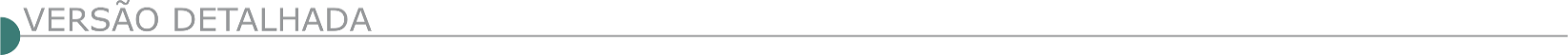 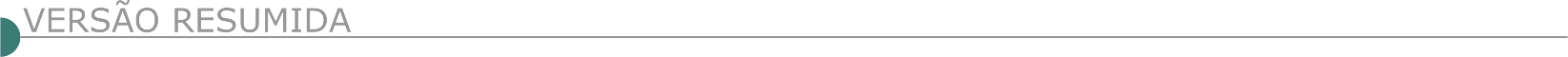 ESTADO DE MINAS GERAISARAXÁ PREFEITURA MUNICIPAL AVISO DE LICITAÇÃO. CONCORRÊNCIA Nº 03.004/2022. PROCESSO: 222/2022 Objeto: contratação de empresa especializada em engenharia civil, incluindo o fornecimento de material e mão de obra para implantação de Creche Municipal no bairro Jardim Europa no município de Araxá-MG. A sessão para entrega dos envelopes de habilitação jurídica e proposta comercial dar-se-á no dia 24/10/2022 às 09h00min e abertura dos mesmos às 09h15min. edital disponível dia 22/09/2022 a partir das 17:00 no site www.araxa.mg.gov.br, demais informações pelo telefone (34) 3662-2506. BERIZAL PREFEITURA MUNICIPAL PROCESSO LICITATÓRIO Nº 079/2022 – TOMADA DE PREÇO Nº 007/2022 Torna-se público que será realizado em 17/10/2022, às 09:00h, o PROCESSO LICITATÓRIO Nº 079/2022 – na modalidade TOMADA DE PREÇO Nº 007/2022. Objeto: Contratação de empresa especializada para realização de obras de pavimentação de piso intertravados de 25x25x8 CM em ruas do município de Berizal-MG, conforme especificações do Edital Convocatório disponível no site http://berizal-mg. portaltp.com.br/. Informações: Setor de Licitações, situada a Rua Luiz Otávio Franco, 18, Centro. E-mail: licitacao.berizalmg@gmail.com. BARÃO DE COCAIS PREFEITURA MUNICIPAL - PROCESSO LICITATÓRIO Nº 67/2022, MODALIDADE Nº 08/2022Sendo uma Concorrência Pública do tipo menor preço global, sob regime de empreitada por preço unitário, visando a contratação de empresa especializada para a execução da segunda etapa da obra do complexo esportivo, situada a Rua Adilson Geraldo Gonçalves, n° 750, Bairro Dois Irmãos, no Município de Barão de Cocais, conforme detalhamentos constantes dos projetos, planilhas e demais elementos integrantes do respectivo procedimento licitatório. Protocolo dos envelopes: até às 17h00min do dia 24/10/2022, na Sala 14 – Órgão Gestor de Registro de Preços. Abertura dos envelopes: 25/10/2022 às 9h00min, na sala de reuniões das licitações, situada no 1º andar do prédio da Prefeitura, na Avenida Getúlio Vargas nº 10, Centro. O Edital estará disponível no site do Município - www.baraodecocais.mg.gov.br – Transparência – Licitação – CO 08/2022. PREFEITURA MUNICIPAL DE BIAS FORTE/MG -REPUBLICAÇÃO - PROCESSO LICIT. Nº 044/2022 TOMADA DE PREÇO Nº 002/2022. TIPO MENOR PREÇO GLOBAL.A Prefeitura Municipal de BIAS FORTE/MG torna público que receberá os envelopes contendo documentos e propostas, na modalidade TOMADA DE PREÇOS Nº 002/2022 TIPO MENOR PREÇO GLOBAL, até as 13h00min, do dia 11/10/2022, para Contratação de empresa especializada para execução de obra de Pavimentação de Vias Públicas (Execução de Calçamento em bloquetes sextavado de Ruas Diversas), no Município de Bias Fortes, em conformidade com o Contrato de Repasse OGU nº 923129/2021 - Operação 1080847-95, celebrado entre o Ministério do Desenvolvimento Regional, por intermédio da Caixa Econômica Federal, e o Município de Bias Fortes Minas Gerais, conforme especificações e dados técnicos constantes em anexos deste edital. As informações sobre o edital estão à disposição dos interessados com a CPL, à Rua dos Andradas, 13 – centro - Bias Fortes/ MG, através do telefone: (32) 3344-1323 ou no e-mail pmbflicita@gmail.com. A licitação será regida pela Lei Federal 8.666/93 e suas alterações posteriores, bem como por leis específicas relacionadas ao objeto desta licitação e demais condições fixadas neste edital. PREFEITURA MUNICIPAL DE CAJURI PROCESSO LICITATÓRIO N° 098/2022 PREGÃO PRESENCIAL N° 025/2022 Município de Cajuri/MG torna público que fará realizar licitação na modalidade P. Presencial nº 025/2022, na data de 04/10/2022, às 14h00min. Para a contratação de pessoa jurídica especializada na coleta de resíduos sólidos, por meio de contêiner, transporte e destinação final adequada do lixo domiciliar deste município. O Edital poderá ser imitido pelo sitio: www.cajuri.mg.gov.br ou junto ao setor de licitação, localizado, na Praça Capitão Arnaldo Dias de Andrade, 12, Centro, Cajuri – MG, Tel.: (0xx31) 3898-1106.CAMPANHA PREFEITURA MUNICIPAL PROCESSO Nº 00156/2022 MODALIDADE: CONCORRÊNCIA Nº 006/2022 Data de abertura: 24/10/2022 às 14:00. Objeto: contratação de empresa sob o regime de execução por preço unitário com aplicação total de mão-de-obra e materiais destinados a execução de serviços complementares na Creche da Chapada –Horário de funcionamento: 12:00 às 18:00 - site: www.campanha.mg.gov.br ou Rua Dr. Brandão n° 59 – Centro – Campanha – MG, Cep 37400-000 – Fone: (35) 3261-1059.CAPINÓPOLIS PREFEITURA MUNICIPAL AVISO DA TP Nº 015/2022 Tipo Menor Preço Global. Objeto: Contratação de pessoa jurídica especializada, sob regime de empreitada por preço global, com fornecimento de mão-de-obra, equipamentos e materiais para reforma da instalação elétrica na Estação de Tratamento de Esgoto – ETE no Município de Capinópolis-MG. Data da entrega e abertura dos envelopes: 06/10/2022 às 13h00min (treze horas). O Edital encontra-se disponível no site: www.capinopolis.mg.gov.br. Informações pelo telefone: 034-3263-0320. CASA GRNDE/ MG – TOM. DE PREÇO Nº 012/2022 – PUBL. DE EDITAL Nº 075/2022 – PROC. DE LICIT. Nº 120/2022 O Município de Casa Grande, no uso de suas atribuições legais e com fulcro na Lei Federal nº 8.666/93, com suas alterações posteriores, torna público para conhecimento dos interessados a Licitação na modalidade de Tomada de Preço, tipo “menor preço global”, cujo objeto é a “contratação de empresa de engenharia especializada na execução, sob regime de empreitada por preço global, de pavimentação asfáltica na rua Sebastião Amauri campos, na rua nossa senhora das Dores e na rua Antônio de Souza”. A sessão pública da Tomada de preço ocorrerá no dia 06/10/2022, às 10h00min. Para retirar o edital e informações pelo e-mail: licitacoes@casagrande.mg.gov.br.PREFEITURA DE CÁSSIA/MG - PL 612/2022 - TP 008/2022. A Prefeitura de Cássia/MG torna público para o conhecimento dos interessados que realizará licitação na modalidade TOMADA DE PREÇOS, em Sessão Pública em sua sede, na Rua Argentina, nº 150, Bairro Jardim Alvorada, na sala da Seção de Licitações e Contratos, às 14h do dia 06 de outubro de 2.022, quando será recebido o credenciamento, envelopes de documentos para habilitação (nº 01) e de proposta comercial (nº 02), tendo como objeto a “Contratação de Empresa Especializada para Execução de Obra de Revitalização do Pavimento em Bloco Intertravado de Concreto de Trecho da Rua Astolfo de Oliveira Filho”, conforme Projeto Básico Completo constante nos anexos do edital, cujo critério de julgamento será o de “Menor Preço Global”, conforme anexo I. A VISITA TÉCNICA é FACULTATIVA e pode ser realizada em qualquer data até 05/10/2022 (quarta-feira), nos horários de expediente da Secretaria Municipal de Obras e Infraestrutura (das 7h às 11h e das 13h às 17h), devendo os interessados agendar a visita técnica ou tirar dúvidas técnicas pelo telefone (0**35) 3541-5723 ou pelo e-mail pedro.lopes@cassia.mg.gov.br. Não haverá expediente nos finais de semana e feriados. O Edital e seus anexos estão à disposição dos interessados no site www.cassia.mg.gov.br ou na sede da Prefeitura Municipal, das 7h às 11h e das 13h às 17h. Para informações a respeito do edital contactar (0**35)3541-5709 / 5710 ou pelos e-mails licitacoes@cassia.mg.gov.br e cleiton.batista@cassia.mg.gov.br. CHAPADA GAÚCHA PREFEITURA MUNICIPAL AVISO DE LICITAÇÃO TP Nº 012/2022 A Pref. Mun. de Chap. Gaúcha/MG, torna público que o PL nº 096/2022 - TP nº 012/2022. Tipo: Menor preço. Cont de emp p/ exec de rest e reforma na Casa da Cul João Lopes Viana Dist. de Serra das Araras - PROG BDMG MUN 2019 - BDMG CIDADES. Julgamento: 11/10/2022, às 08h30. Infor: http://www.chapadagaucha.mg.gov.br. CHAPADA DO NORTE PREFEITURA MUNICIPAL - PRORROGAÇÃO DE PRAZO TOMADA DE PREÇOS Nº 003/2022 A Prefeitura Municipal de Chapada do Norte/MG torna público o 1º Termo Aditivo ao Contrato 65 / 2022, para prorrogação do prazo de execução da Obra - Processo Licitatório nº 014/2022 - Tomada de Preços nº 003/2022 que tem como objeto a contratação de empresa especializada do ramo para execução de obra de reforma de quadra esportiva - utilização de saldo residual para ampliação de Meta Física do Convênio n° 1491000408 / 2017 / SEGOV / PADEM construção de banheiros e vestiários em Santa Rita do Araçuai, Distrito do município de Chapada do Norte/MG, conforme projeto básico (planilha orçamentária, cronograma físico financeiro, memorial descritivo e plantas), devido ao atraso por parte da prefeitura em realizar alguns serviços que estavam sob sua responsabilidade, como demolição dos banheiros que existiam no local para que a obra pudesse ser iniciada pela empresa contratada. Ressalta-se que tal demolição não é objeto do contrato, portanto, sua execução ocorreu por parte da prefeitura. NOVA DATA DE Vencimento: 17 de outubro de 2022. Demais informações à disposição no Tel. (33) 3739-1105; e-mail licitacao@chapadadonorte.mg.gov.br e no site www.chapadadonorte.mg.gov.br.COMUNICADO DE ABERTURA DO PROCESSO LICITATÓRIO 063/2022 TOMADA DE PREÇO N. 04/2022Tendo como objeto contratação de empresa especializada para realizar a Construção de Quadra Poliesportiva Coberta – Modelo 2 com 773,95 m², dentro do PROGRAMA DE FORTALECIMENTO DAS ESCOLAS MUNICIPAIS, onde serão realizadas as atividades de educação física dos estudantes da CEMEI Patrícia Aparecida Dias, RUA Ézio Rosa Pereira esquina c/ Avenida Altivo Balbino de Oliveira -Nº. 400 - Coordenadas Geográficas: 19° 58’ 04.50” S / 47° 46’ 40.50” W, com fornecimento de peças, equipamentos, materiais e mão de obra, na forma estabelecida nas planilhas de serviços e insumos diversos descritos no Sistema Nacional de Pesquisa de Custos e Índices da Construção Civil – Minas Gerais (SINAPI), Planilha de Preços Secretaria de Estado de Infraestrutura e Mobilidade de Minas Gerais (SEINFRA/SETOP) e Sistema de Custos Referenciais de Obras – Minas Gerais (SICRO). Prazo final para cadastro dia 5 de outubro de 2022. A entrega e abertura dos envelopes marcada para o dia 07 de outubro de 2022, às 09h30m no paço municipal, localizado a Rua Adilson Antonio Carneiro, 25 Delta/MG. O Edital completo encontra-se disponível na sede da Prefeitura de Delta das 08h00min ás 17h00min e no sítio: www.delta.mg.gov.br. DESTERRO DE ENTRE RIOS PREFEITURA MUNICIPAL PROC. Nº 107/2022 - TOMADA DE PREÇO Nº 008/2022 Objeto: Contratação de empresa especializada para prestação de serviços de construção e ampliação do novo prédio da Prefeitura Municipal de Desterro de Entre Rios/MG, conforme condições, quantidades e exigências estabelecidas no Edital e em seus anexos, através da Comissão Permanente de Licitação, torna público, para conhecimento dos interessados, que está instaurando o processo, através do presente instrumento, nos termos da Lei 8.666/93 e demais normas pertinentes. Realização: 06/10/2022 ás 09:00 horas. Local: sala de licitações da Prefeitura Municipal De Desterro De Entre Rios. Endereço: Rua Teófilo Andrade, n°66, centro, Desterro de Entre Rios MG, CEP: 35.494-000. Informações: (031) 3736-1515 OU 31- 98359-7922. E-Mail- compras@desterrodeentrerios.mg.gov.br - Site: www.desterrodeentrerios.mg.gov.br. DOM CAVATI PREFEITURA MUNICIPAL EXTRATO DE RETIFICAÇÃO DE EDITAL – TP Nº 02/22 Retifica a data de recebimento de envelopes da TP nº 02 /22 para o dia 28/09/2022 às 08:10 e abertura às 08:30. Objeto – Pavimentação Asfáltica em CBUQ. Maiores informações e-mail: licitacaodomcavati@gmail.com.GUARDA-MOR PREFEITURA MUNICIPAL PROC. LICIT. Nº 107/2022 TOMADA DE PREÇO- Nº 15/2022 Objeto: contratação de empresa especializada em recapeamento asfáltico com CBUQ nas ruas Sebastiao Paes de Almeida e Goiás no perímetro urbano deste município, conforme convênio Nº 1491002082/2022/ SEGOV/PADEM e contrapartida do município. Tipo menor preço por empreitada global julgamento: 05/10/2022 as 14:00. Informações setor de Compras e Licitação da Prefeitura Municipal: Rua Goiás,166centro CEP 38570-000 Fone (38) 3673-1166 site: www.guardamor.mg.gov.br, Emaillicitacomprasgmor@gmail.com. GUIMARÂNIA PREFEITURA MUNICIPAL PROCESSO LICITATÓRIO: 73/2022. CONCORRÊNCIA Nº 13/2022. OBJETO: Contratação de empresa para o fornecimento e instalação de fechamento lateral da cobertura da quadra de esportes da Escola Municipal Vicente Mandú, no município de Guimarânia, construída com recursos do Convênio 1491000172/2019, utilizando saldo remanescente. ABERTURA: 24.10.2022 às 09:00 horas. O edital e proposta digital podem ser retiradas no site do município no endereço: www.guimarania.mg.gov.br, licitações, portal da transparência do município, podendo ser solicitado pelo e-mail licitacao@guimarania.mg.gov.br, ou retirado pessoalmente por qualquer interessado no setor de licitações, na rua Guimarães, nº 280. Informações: 34 – 3834-2000.PROCESSO LICITATÓRIO: 74/2022. CONCORRÊNCIA Nº 14/2022. OBJETO: Contratação de empresa para execução dos serviços objeto da reprogramação do contrato de repasse nº 753831/2010 do MDR- Ministério do Desenvolvimento Regional, conforme projeto e planilhas anexas ao edital. ABERTURA: 25.10.2022 às 09:00 horas. O edital e proposta digital podem ser retiradas no site do município no endereço: www.guimarania.mg.gov.br licitações, portal da transparência do município, podendo ser solicitado pelo e-mail licitacao@guimarania.mg.gov.br, ou retirado pessoalmente por qualquer interessado no setor de licitações, na rua Guimarães, nº 280. Informações: 34 – 3834-2000. Processo Licitatório: 75/2022. CONCORRÊNCIA Nº 15/2022. OBJETO: Contratação de empresa para execução de obras de recuperação e adequação de estradas vicinais, objeto do Contrato de Repasse Nº 910673/2021/Ministério da Agricultura, Pecuária e Abastecimento/ caixa, Operação 1076498-18/2021. ABERTURA: 26.10.2022 às 09:00 horas. O edital e proposta digital podem ser retiradas no site do município no endereço: www.guimarania.mg.gov.br licitações, portal da transparência do município, podendo ser solicitado pelo e-mail licitacao@guimarania.mg.gov.br, ou retirado pessoalmente por qualquer interessado no setor de licitações, na rua Guimarães, nº 280. Informações: 34 – 3834-2000.IBERTIOGA PREFEITURA MUNICIPAL TOMADA DE PREÇO Nº 07/2022 Finalidade: Constitui objeto do presente edital Contratação de empresa para pavimentação de vias rurais – Contrato de Repasse OGU nº 911531/2021 – Operação 1076089-49 – Programa Desenvolvimento Regional, Territorial e Urbano. Abertura da Sessão: 06/10/2022, às 09:00 (nove) horas. Edital e informações: (32)3347-1209, licitacao@ibertioga.mg.gov.br. IBIRACI PREFEITURA MUNICIPAL - TOMADA DE PREÇOS Nº 008/2022 Critério de julgamento Menor Preço Global. Objeto: “Contratação de empresa especializada no ramo da construção civil, para execução de muro de fechamento do pátio da futura Sanogra, conforme projetos, memorial descritivo, planilha orçamentária e cronograma físico-financeiro, anexos”. Abertura dos envelopes dia 10/10/2022 às 08h30min, no Setor de Licitações, R: Seis de Abril, 912. Extração do edital, site www.ibiraci.mg.gov.br e Informações (35) 3544-9700.IGARATINGA PREFEITURA MUNICIPAL TOMADA DE PREÇO Nº 22/2022. O Município de Igaratinga/MG, torna público a abertura do Processo Licitatório nº 110/2022, Tomada de Preço nº 22/2022. Objeto: Contratação de empresa para pavimentação asfáltica de parte da Avenida José de Almeida, sentido Estrada Vicinal, localizada no bairro Maranhão, no Município de Igaratinga/MG. Abertura: 11 de outubro de 2022 às 8h00min. Dotações Orçamentárias: 06.01.15.451.0051.1.051-4 .4.90.51.00.00.00.00 - Fichas: 222 e 842, Secretaria Municipal de Infraestrutura, Meio Ambiente e Serviços Urbanos. O Edital encontra-se no site: www.igaratinga.mg.gov.br, mais informações pelo telefone: (37) 3246-1134. TOMADA DE PREÇO Nº 23/2022 O Município de Igaratinga/MG, torna público a abertura do Processo Licitatório nº 111/2022, Tomada de Preço nº 23/2022. Objeto: Contratação de empresa para construção de ponte com vão de 12 metros sobre o Córrego do Mamão/Areias, no Distrito de Antunes, Município de Igaratinga/MG. Abertura: 11 de outubro de 2022 às 13h00min, dotação orçamentária: 06.01.26.782.013 2.1.069.4.4.90.51.00.00.00.00, Fichas: 327 e 864, Secretaria Municipal de Infraestrutura, Meio Ambiente e Serviços Urbanos. O Edital encontra-se no site: www.igaratinga.mg.gov.br, mais informações pelo telefone: (37) 3246-1134. ILICÍNEA PREFEITURA MUNICIPAL - REPUBLICA AVISO DE LICITAÇÃO: PROCESSO 34/2022 CONCORRÊNCIAPresencial 02/2022 REFORMA DE INFRAESTRUTURA URBANA DA PRAÇA DO BELA VISTA. A abertura dos envelopes será dia 04/11/2022 às 9h na Prefeitura Municipal de Ilicínea. Informações: http://www.ilicinea.mg.gov.br/licitacao/. PREFEITURA MUNICIPAL DE INDIANÓPOLIS TOMADA DE PREÇO N° 004/2022PREFEITURA MUNICIPAL DE INDIANÓPOLIS/MG - Edital de Tomada de Preço nº 004/2022-RESUMO: O Sr. Prefeito Municipal, no uso de suas atribuições legais, torna público que com base na Lei Federal de nº 8.666, de 21 de junho de 1993 e alterações, fará realizar a TOMADA DE PREÇO N° 004/2022 do tipo MENOR PREÇO GLOBAL, visando a contratação de empresa habilitada em prestação de serviços de obra de engenharia para construção da Unidade Básica de Saúde Piedade Severina de Ávila na Comunidade do Angico na Zona Rural do Município de Indianópolis/MG, sob regime de empreitada global, conforme projeto e disposições constantes no instrumento convocatório e seus anexos. A documentação e as propostas deverão ser entregues na sede da Prefeitura Municipal, à Praça Urias José da Silva n° 42 Centro, no dia 10 de outubro de 2022, às 13h:30min. Ficam convocados à competição licitatória todos aqueles que tiverem interesse na matéria e que se enquadrarem nas condições estabelecidas no inteiro teor do Edital, cujas cópias poderão ser obtidas no endereço acima mencionado, em dias úteis, durante o expediente normal, pelo e-mail: licitacaoindi@outlook.com, telefone (34) 3245-2587.ITABIRITO PREFEITURA MUNICIPAL EDITAL CONCORRÊNCIA PUBLICA – 136/2022 - PL 267/2022. Objeto: Contratação de empresa especializada em engenharia para CONSTRUÇÃO DA PRAÇA VILA JOSÉ LOPES no bairro Vila José Lopes no município de Itabirito MG, para atender às necessidades da Secretaria Municipal de Urbanismo. Tipo Menor Preço Global. Forma de execução: Execução Indireta Sob o Regime de Empreitada por Preço Unitário A abertura será dia 26/10/2022 às 13:00. O edital poderá ser retirado pelo site: www.itabirito.mg.gov.br, no Depto de Licitações; e-mail: licitacao@pmi.mg.gov.br. Tel.: (31) 3561-4086.JANAÚBA PREFEITURA MUNICIPAL -  PROCESSO Nº. 188/2022 TOMADA DE PREÇO Nº. 24/2022 O município de Janaúba/MG torna público para conhecimento dos interessados, que realizará no dia 11 de outubro de 2022, às 10:00, em sua sede situada na praça Dr. Rockert, n° 92, centro, processo licitatório n° 188/2022, na modalidade tomada de preço n° 24/2022, para contratação de empresa para drenagem pluvial, pavimentação e calçamento de vias urbanas deste município, conforme especificações constantes no edital e seus anexos, cuja cópia poderá ser adquirida junto ao setor de licitações, no referido endereço, no horário de 12:00 às 18:00 horas, assim como no site: www.janauba.mg.gov.br. JOANÉSIA PREFEITURA MUNICIPAL TOMADA DE PREÇOS Nº 004/2022Prefeitura Municipal de Joanésia/MG, Extrato de Edital. Processo Licitatório nº 072/2022 - Tomada de Preços nº 004/2022. O município de Joanésia/MG torna público a realização de processo licitatório objetivando a contratação de empresa especializada em obras e serviços de engenharia objetivando a construção de ponte em concreto armado e vigas metálicas na Rua Labatut, consistindo no fornecimento de materiais, mão-de-obra, insumos, equipamentos e quaisquer outros objetos inerentes à execução, conforme especificações contidas no memorial descritivo, projetos, planilhas e cronograma. Abertura dos Envelopes: 10/10/2022 às 09H30min. Local: Sala de licitações da Prefeitura Municipal de Joanésia/MG situada à Rua Joaquim Dias de Moura nº 12 - Centro - Joanésia/MG. Maiores informações pelo, Tel.: (033) 3252 1130 ou pelo e-mail: licitacaopmj.mg@yahoo.com. MADRE DE DEUS DE MINAS - PROCESSO N° 110/2022, TOMADA DE PREÇOS N° 006/2022A Prefeitura Municipal de Madre de Deus de Minas por intermédio da presidente da CPL comunica a abertura de licitação cujo objeto é: Contratação de empresa especializada na área da construção civil para execução de obra de engenharia para calçamento em peças hexagonais pré-moldadas em concreto (bloquetes) sobre colchão de areia, colocação de meio fio e sarjeta; drenagem com a construção de galerias de águas pluviais em tubo de concreto, bocas de lobo e poços de visita; urbanização com construção de calçadas, rampas para PNE e identificação dos trechos da Avenida Brasil, da Travessa da Cachoeira, da Rua José Luiz das Chagas, Rua Espírito Santo e Rua Piauí, localizados na área urbana do município em estrema conformidade com projeto e normas técnicas, conforme condições e especificações contidas no Projeto Básico – Anexo II e seus anexos. Entrega de Envelopes e Sessão Pública dia 07/10/2022. Horário: 09:00 horas. Informações Tel.: (032) 3338-1482. MAMONAS CÂMARA MUNICIPAL -TOMADA DE PREÇOS Nº. 002/2022 PROCESSO LICITATÓRIO Nº 013/2022. A Câmara Municipal de Mamonas/ MG, com endereço na Rua Damião de Souza Barreiro, nº. 561, Bairro Santana, Mamonas/MG torna público que fará realizar a licitação para contratação de pessoa jurídica para reforma e ampliação do prédio da Câmara Municipal. A sessão de entrega dos envelopes acontecerá no dia 06 de outubro de 2022 as 10:00 horas. Informações, bem como a retirada do edital completo estará à disposição na sede da Câmara. Informações pelo telefone (38) 3814-1186.MARIANA PREFEITURA MUNICIPAL TOMADA DE PREÇO N°003/2022 Objeto: Contratação de empresa de Engenharia para Construção de Unidade Básica de Saúde no Distrito de Padre Viegas Mariana MG, a pedido da Secretaria de Saúde. Abertura: 06/10/2022às 09:00min. Edital e Informações, Praça JK S/Nº, Centro de 08:00 às 17:00horas. Site: www.pmmariana.com.br, e-mail: licitacaoprefeiturademariana@gmail.com. Tel.: (31)35579055. MATA VERDE PREFEITURA MUNICIPAL TOMADA DE PREÇO Nº 001/2022Edital - Pref. Municipal de Mata Verde/MG - Tomada de Preço nº 001/2022. Objeto: Contratação de empresa especializada no ramo de engenharia para prestação de serviço de reforma e ampliação do Mercado Municipal de Mata Verde/MG. Abertura dia: 07/10/2022 às 10:00 horas. Informações: (33) 3722-1687 - E-mail: pmmv@mataverde.mg.gov.br, licitacao@mataverde.mg.gov.br - https:// www.mataverde.mg.gov.br. MOEDA PREFEITURA MUNICIPAL TOMADA DE PREÇO Nº 001/2022 PROCESSO LICITATÓRIO Nº 072/2022Torna público a PRIMEIRA ERRATA do edital e anexos. Objeto: Contratação de empresa para prestação de serviço de pavimentação asfáltica C.B.U.Q. na estrada vicinal de acesso à SÃO CAETANO, Município de Moeda/MG. Fica alterada a data de abertura do certame para o DIA 06/10/2022 às 08:00hs. A errata na Integra poderá ser acessada no site oficial do município: www.moeda.mg.gov.br ou E-mail: licitacao@moeda.mg.gov.br. MONTE ALEGRE DE MINAS - TOMADA DE PREÇOS 011/2022 O Prefeito Municipal, no uso de suas atribuições legais, através da Presidente da Comissão Permanente de Licitações, torna público para conhecimento dos interessados, que fará realizar no dia 05 de outubro de 2022, às 13:00 horas, no Departamento de Licitações da Prefeitura Municipal de Monte Alegre de Minas, perante comissão designada, o processo licitatório sob a modalidade de Tomada de Preços, do tipo menor preço global, para contratação de empresa especializada, pelo regime de empreitada global para construção de Unidade Básica de Saúde no Bairro Santo Antônio. O Edital com todas as exigências e condições encontra-se à disposição dos interessados no Departamento de Licitações, no horário de 11:00 às 17:00h. PREFEITURA MUNICIPAL DE MONTES CLAROS – PROC. LICIT. N°. 546/2022 CONCORRÊNCIA PÚB. N°. 023/2022 O MUNICÍPIO DE MONTES CLAROS/MG, através da Secretaria Municipal de Saúde e da Comissão Permanente de Licitação e Julgamento, designada pelo Decreto Municipal n°. 4.399, de 24 de maio de 2022, TORNA PÚBLICO o edital de Concorrência Pública n°. 023/2022, para CONTRATAÇÃO DE SOCIEDADE EMPRESÁRIA PARA EXECUÇÃO DA OBRA DE REFORMA E AMPLIAÇÃO DA ESTRATÉGIA SAÚDE DA FAMÍLIA (ESF) – APARECIDA DO MUNDO NOVO, DO MUNICÍPIO DE MONTES CLAROS. Data da sessão: às 9h30min. do dia 25 de outubro de 2022. Prazo para a entrega dos envelopes: até às 9 horas do dia 25 de outubro de 2022. ÍNTEGRA DO EDITAL: https:// www.licitacoes.montesclaros.mg.gov.br/ - CONTATO: (38) 2211-3190.NOVA RESENDE CÂMARA MUNICIPAL AVISO DE LICITAÇÃO / PL 05-2022 - TP 01-2022 CM Nova Resende-MG / Licitação / Tomada de Preços - Menor Preço - Empreitada Integral - Lei 8.666/93 / Objeto: Contratação de empresa especializada em obras e serviços de engenharia para realização de obras visando a reforma e ampliação do prédio sede do Legislativo Municipal / Maiores informações e Edital Completo pelo tel.: 35 3562.1120 (12h00min às 18h00min), pelo e-mail camaranr@resendenet.com.br e pelo site www.novaresende.cam.mg.gov.br. / Entrega dos envelopes até as 9h00min do dia 20.10.2022. Análise dos documentos e propostas a partir desse horário nesta data. PREFEITURA MUNICIPAL DE NOVA SERRANA - CNPJ Nº: 18.291.385/0001-59 - PROCESSO Nº 242/2022 CONCORRÊNCIA Nº 010/2022 Tipo Menor preço global - Execução indireta - Empreitada Preço global - Dotações orçamentárias 02.05.02.12.361.1201.1011.4.4.90.51.00 Ficha: 408 Fonte: 1.19.00/1.01.00  - Sessão Pública: A sessão pública para entrega dos envelopes com os documentos de habilitação e proposta de preços será realizada no dia 24 de outubro de 2022, às 09h30min, na Prefeitura Municipal de Nova Serrana, na Rua João Martins do Espírito Santo, nº 12, Bairro Park Dona Gumercinda Martins, Nova Serrana - MG, – Centro – Nova Serrana – MG. Objeto CONSTRUÇÃO DE MURO DE ARRIMO NO BAIRRO ANTÔNIO VENÂNCIO, MUNICÍPIO DE NOVA SERRANA-MG, CONFORME DOCUMENTOS TÉCNICOS E NORMAS DE ENGENHARIA Fiscalização Secretaria Municipal de Educação Valor total máximo estimado da obra R$375.112,84 (Trezentos e setenta e cinco mil, cento e doze reais e oitenta e quatro centavos). Visita Técnica (Facultativa) As visitas técnicas poderão ser realizadas em dias úteis a partir da data da publicação deste edital até um dia útil anterior à data determinada para realização da sessão pública para recebimento dos envelopes com propostas e documentos de habilitação. A realização da visita técnica precisa ser agendada previamente com a Divisão de Engenharia da Secretaria Municipal de Educação, através do e-mail divisaoengenhariaeduc@novaserrana.mg.gov.br ou pelo telefone (37) 3226.9036. Não serão realizadas visitas técnicas coletivas. Para realização da visita técnica os interessados deverão apresentar documento de identificação e termo de procuração da pessoa jurídica, para este fim especifico. Publicações O resumo deste edital será publicado no Diário Oficial do Estado de Minas Gerais, Diário Oficial o Município de Nova Serrana, jornal de circulação local, quadro de avisos da Prefeitura Municipal de Nova Serrana, site www.novaserrana.mg.gov.br - Expediente da CPL 07h as 11h e 13h as 17h de segunda à sexta-feira. Informações O edital está disponível para download no site www.novaserrana.mg.gov.br. As informações poderão ser obtidas com a presidente da CPL Sra Elaine Maria Ribeiro Pires, Comissão Permanente Licitações, em dias de expediente, no horário de 8h às 17h, no setor de licitações, situado na Prefeitura Municipal de Nova Serrana, na Rua João Martins do Espírito Santo, nº 12, Bairro Park Dona Gumercinda Martins, Nova Serrana - MG, ou através de e-mail licitacao@novaserrana.mg.gov.br. NOVA SERRANA PREFEITURA MUNICIPAL EDITAL DO PROC. LICITAT. Nº 232/2022, CONCORRÊNCIA Nº 007/2022 Objeto: Construção de quadra poliesportiva no Bairro Barretos, Município de Nova Serrana-MG. Entrega dos envelopes dia 21/10/2022, às 09h30min. Mais informações pelo telefone (37) 3226.9011.PARÁ DE MINAS - AVISO DE LICITAÇÃO SOB A MODALIDADE TOMADA DE PREÇOS Nº 006/2022 – PRC Nº 0432/22. Objeto: Contratação de empresa especializada para realizar a reforma da UBS Amaral Lima da Costa (Seringueiras). Tipo: menor preço. A abertura será no dia 06/10/2022 às 14:00 horas. O edital poderá ser obtido na íntegra na Diretoria de Compras e Contratos ou através do site https://transparencia.betha.cloud/#/AQhSgAbWDwORjcxY45lYVg==/consulta/18901. PREFEITURA MUNICIPAL DE PARACATU / SECRETARIA MUNICIPAL DE CIDADANIA E HABITAÇÃO. AVISO DE LICITAÇÃO. TOMADA DE PREÇOS Nº 26/2022. PROCESSO DE COMPRA Nº 338/2022 Tipo: Menor Preço Global. Objeto: CONTRATAÇÃO DE EMPRESA ESPECIALIZADA PARA CONSTRUÇÃO DA NOVA SEDE DESTINADA AO CONSELHO TUTELAR CONFORME: PROJETOS, ESPECIFICAÇÕES, PLANILHAS E CRONOGRAMA EM ATENDIMENTO A SECRETARIA MUNICIPAL DE CIDADANIA E HABITAÇÃO. Local da realização da sessão pública do pregão: Prefeitura Municipal de Paracatu, sediada à Rua da Contagem, nº 2.045 – Bairro: Paracatuzinho, no dia 14-10-2022 às 09:00h. EDITAL na íntegra: à disposição dos interessados na Superintendência de Suprimentos/Departamento de Licitações - situada na Rua da Contagem, nº 2.045 – Paracatuzinho e no site da Prefeitura www.paracatu.mg.gov.br.  PATOS DE MINAS PREFEITURA MUNICIPAL – CONCORRÊNCIA Nº. 17/2022 – CONCORRÊNCIA Nº 017/2022. Tipo: Menor Valor Global, sendo o regime de execução a empreitada por preço unitário. - Objeto: Contratação de empresa especializada na área de engenharia para prestação de serviços técnicos de execução da obra de Canalização do Córrego do Monjolo, no Município de Patos de Minas, devendo os envelopes com a proposta e a documentação serem encaminhados à Diretoria de Suprimentos e Controle Patrimonial, localizada à Rua Dr. José Olympio de Melo, nº 151, 2º andar, Bairro Eldorado, Patos de Minas/MG, CEP: 38.700-900, até a data da sessão no dia 21/10/2022 até às 13:00h, sendo que serão abertos no mesmo dia e horário, na Sala de Reunião no 2º andar. O edital completo encontra-se no site do Município nos ícones: Portal da Transparência e Licitações. Maiores informações, junto à Prefeitura Municipal de Patos de Minas, através do telefone: (34) 3822-9607 das 12h00 às 18h00.PATROCÍNIO DO MURIAÉ PREFEITURA MUNICIPAL TOMADA DE PREÇOS Nº 005/2022 Objeto: Contratação de empresa especializada para a execução da obra de construção do Bueiro na Estrada da Comunidade do Pouso Alegre no Município de Patrocínio do Muriaé- MG, como ações de resposta da Defesa Civil, conforme processo n.59052.009398/2022-09. Entrega dos envelopes de documentação e proposta até o dia 05/10/22 às 13:30 horas com abertura neste mesmo dia e horário no Setor de Licitações do Município de Patrocínio do Muriaé, Av. Silveira Brum, 20. Edital disponível a partir de 20/09/22– (32) 3726-1939.TOMADA DE PREÇOS Nº 004/2022 Objeto: contratação de empresa especializada para a execução da obra de restabelecimento da trafegabilidade recomposição do tabuleiro ponte reta no Município de patrocínio do Muriaé- MG, como ações de resposta da Defesa Civil, conforme processo n.59052.009398/2022-09. Entrega dos envelopes de documentação e proposta até o dia 05/10/22 às 10:00 horas com abertura neste mesmo dia e horário no setor de Licitações do Município de patrocínio do Muriaé, Av. Silveira Brum, 20. Edital disponível a partir de 20/09/22– (32) 3726-1939. TOMADA DE PREÇOS Nº 003/2022 Objeto: Contratação de empresa especializada para a execução da obra de construção de bueiro na estrada da Comunidade do Ivaí no Município de Patrocínio do Muriaé- MG, como ações de resposta da Defesa Civil, conforme processo n.59052.009398/2022-09. Entrega dos envelopes de documentação e proposta até o dia 05/10/22 às 08:20 horas com abertura neste mesmo dia e horário no Setor de Licitações do Município de Patrocínio do Muriaé, Av. Silveira Brum, 20. Edital disponível a partir de 20/09/22– (32) 3726-1939. PIEDADE DE CARATINGA PREFEITURA MUNICIPAL TOMADA DE PREÇOS Nº 005/2022 MUNICÍPIO DE PIEDADE DE CARATINGA - Extrato de Edital - Processo Licitatório Nº 070/2022 - Tomada de Preços N° 005/2022. Objeto: Contratação de empresa especializada, mediante empreitada por preço unitário, para execução de obra de ampliação da Farmácia de Minas, conforme Resolução nº 8.062/2022. ABERTURA: 06/10/2022 às 09h00min. O edital encontra-se à disposição na sede da Prefeitura e no site oficial. Mais informações no (33) 3323-8000 / 8900.PIRANGUINHO PREFEITURA MUNICIPAL RETIFICAÇÃO DE DATA - TOMADA DE PREÇO Nº 007/2022 PROCESSO LICITATÓRIO Nº 0103/2022 Município de Piranguinho - Retificação de Data de Abertura - Tomada de Preço nº 007/2022 - Processo Licitatório nº 0103/2022. OBJETO: contratação de empresa especializada para execução de obra de calçamento em bloquete no Bairro Pinhal Redondo. Através de emenda parlamentar para atender a Secretaria Municipal de Obras e Infraestrutura do município de Piranguinhoobra de calçamento em bloquete no Bairro Pinhal Redondo. Visita técnica a partir de: 11/10/2022. Data abertura: 19/10/2022 às 09:00 horas. Mais Informações: (35) 3644-1222 ou pelo e-mail - licitacao@piranguinho.mg.gov.br. PIMENTA PREFEITURA MUNICIPAL TOMADA DE PREÇOS Nº 005/22. PL Nº 68/22. Sessão Oficial dia 06/10/22 às 08h30min. Objeto: Contratação de Empresa Especializada para construção de infraestrutura com pavimentação em piso intertravados sextavado (bloquetes) no Aterro da Lagoa (trecho da Rua Tiradentes) conforme Projeto (s), Memorial (s) Descritivo (s), Cronograma (s) Físico Financeiro e Planilha (s) Orçamentária (s), incluindo serviços e fornecimento de todo o material. O Edital poderá ser obtido no site oficial www.pimenta.mg.gov.br/portalprefeitura/ ou retirado na sede do Município de Pimenta/MG. Informações: (37) 3324-1057. Pimenta/MG, 19/09/22. Mirian Cambraia da Silva - Presidente da Comissão de Licitação.PREFEITURA DE PERDIGÃO LICITAÇÕES E CONTRATOS RETIFICAÇÃO DE EDITAL I PREFEITURA MUNICIPAL DE PERDIGÃO-MG, TORNA PÚBLICO A RETIFICAÇÃO I DO PROCESSO LICITATÓRIO Nº: 000098/2022, PREGÃO PRESENCIAL Nº: 000066/2022, REGISTRO DE PREÇOS Nº: 000059/2022. Objeto: REGISTRO DE PREÇO PARA AQUISIÇÃO DE MASSA ASFÁLTICA CBUQ (CONCRETO BETUMINOSO) USINADO A QUENTE; CBUQ NÃO EMULSIONADO, ADITIVADO COM COMPOSTO QUÍMICO EXCLUSIVO RETARDADOR DE “CURA”, FAIXA “C” À GRANEL EMULSÃO ASFÁLTICA CATIÔNICA RR-1C, PARA ATENDER A SECRETARIA DE OBRAS EM SERVIÇOS DE REPARO E TAPA BURACOS NAS VIAS PÚBLICAS DO MUNICÍPIO. Entrega dos Envelopes: 03/10/2022 às 09:00. Mais informações pelo e-mail: licitacao@perdigao.mg.gov.br ou website: https://perdigao.mg.gov.br/arquivo/licitacoes. PORTEIRINHA PREFEITURA MUNICIPAL AVISO DE LICITAÇÃO – TP Nº 12/2022Menor preço Global. Objeto: Obra de Reforma da E. M. Antônio Ezequiel da Silva, localizada na Comunidade de Jurema, Zona Rural do município de Porteirinha/MG. Dia da Licitação: 07/10/2022 às 08:00h. Local: Praça Presidente Vargas, 01 – Centro, Porteirinha/MG. Edital disponível no setor de licitação da prefeitura e no site: www.porteirinha.mg.gov.br. Informações pelo e-mail: licitacao@porteirinha.mg.gov.br ou pelo fone: (38) 3831-1297.AVISO DE LICITAÇÃO – TP Nº 13/2022 Menor preço Global. Objeto: Obra de Reforma da E. M. D. Caçula Mendes, localizada na Comunidade do Angicos, Zona Rural do município de Porteirinha/MG. Dia da Licitação: 07/10/2022 às 10:00h. Local: Praça Presidente Vargas, 01 – Centro, Porteirinha/MG. Edital disponível no setor de licitação da prefeitura e no site: www.porteirinha.mg.gov.br. Informações pelo e-mail: licitacao@porteirinha.mg.gov.br ou pelo fone: (38) 3831-1297.POUSO ALEGRE PREFEITURA MUNICIPAL – CONTRATO ADMINISTRATIVO Nº 184/2022 – TOMADA DE PREÇOS Nº 23/2022. PROCESSO ADMINISTRATIVO Nº 182/2022. Objeto: “Contratação de empresa especializada para a realização de obras de melhoria viária da avenida das carmelitas, incluindo o fornecimento de materiais, equipamentos e mão de obra.”. O prazo de vigência do contrato será de 12 (doze) meses contados da assinatura. Assinado em 13/09/2022. Contratada: Duro na Queda, pessoa jurídica de direito privado, com sede na Estrada São João, s/n, bairro São João, CEP 37.567-000, São Sebastião da Bela Vista/MG, cadastrada junto ao Cadastro Nacional de Pessoa Jurídica do Ministério da Fazenda (CNPJ/MF) sob nº 26.614.327/0001-47, com Inscrição Estadual registrada sob nº 00287047300-46. Valor total do contrato é de R$ 268.381,55 (duzentos e sessenta e oito mil trezentos e oitenta e um reais e cinquenta e cinco centavos)), conforme proposta apresentada, cuja dotação orçamentária usada para cobrir estas despesas é: Ficha 1552 02.09.1924.0015.0451.0029. 344905100 adequação de rua – Carmelitas recurso próprio. PREFEITURA MUNICIPAL DE SANTANA DO JACARÉ AVISO DE LICITAÇÃO PREFEITURA MUNICIPAL DE SANTANA DO JACARÉ/MG – PROCESSO 084/2022 – PREGÃO PRESENCIAL 048/2022 Tipo: Menor Preço por Item – Leis Federais 10.520/02 e 8.666/93 – Objeto: Registro de Preços para contratação de empresa para serviços tapa buracos em pavimento asfáltico (CBUQ) – Entrega dos Envelopes: Dia 29 de setembro de 2022 às 10h30min – Informações com a Comissão Permanente de Licitação da Prefeitura Municipal – Fone (35) 3866-1206 – horário de 13h00min as 16h00min – licitacao@santanadojacare.mg.gov.br – www.santanadojacare.mg.gov.br. PRESIDENTE BERNARDES PREFEITURA MUNICIPAL AVISO DE LICITAÇÃO. PROC. LICITATÓRIO Nº. 127/2022. TOMADA DE PREÇOS Nº. 05/2022. Objeto: Pavimentação Asfáltica em CBUQ das Ruas Quincas Maciel e José Pedro Fernandes e das Travessas Maestro Amantino L. Diogo e Olívio Quintão Vidigal Data: 07/10/2022, às 09:00. Edital e informações: (32)3538-1136 ou pelo e-mail licitacao@presidentebernardes.mg.gov.br ou pelo site www.presidentebernardes.mg.gov.br. QUELUZITO PREFEITURA MUNICIPAL TOMADA DE PREÇOS Nº 06/2022. O município de Queluzito – MG, torna público a realização do Tomada de Preços Nº 06/2022, autorizado pelo PL Nº 67/2022, visando a contratação de pessoa jurídica para prestação de serviços, por empreitada global, para execução de obras de construção de Praça de Esporte e Lazer na localidade de Campo Belo em atendimento a Sec. Mun. de Obras Públicas e Assuntos Urbanos de Queluzito – MG. Dia 11/10/2022 às 13h00min. Edital disponível em www.queluzito.mg.gov.br. TOMADA DE PREÇOS Nº 05/2022. O município de Queluzito – MG, torna público a realização do Tomada de Preços Nº 05/2022, autorizado pelo PL Nº 66/2022, visando a contratação de pessoa jurídica para prestação de serviços, por empreitada global, para execução de obras de construção do Muro de Contenção na descida do Passa Dez, construção de Praça junto a Creche Municipal e construção do Sistema de Abastecimento de Água das Localidade de Maracujá e Jurema em atendimento a Sec. Mun. de Obras Públicas e Assuntos Urbanos de Queluzito – MG. Dia 11/10/2022 às 09h00min. Edital disponível em www.queluzito.mg.gov.br. RIO ACIMA PREFEITURA MUNICIPAL AVISO DE EDITAL CP. 009. Torna público o edital de Concorrência Pública nº 009/2022. Objeto: Execução de Pavimentação Asfáltica na Estrada Beira Linha. Data da Abertura: 25/10/2022 às 13:30 horas. Inf. www.prefeiturarioacima.mg.gov.br. RIO POMBA PREFEITURA MUNICIPAL AVISO DE LICITAÇÃO - PROCESSO Nº 184/2022 - TOMADA DE PREÇOS N° 008/2022 O MUNICÍPIO DE RIO POMBA-MG torna público que fará realizar o Processo nº 184/2022, na Modalidade “TOMADA DE PREÇOS”, com procedimento “PRESENCIAL” e julgamento pelo tipo “MENOR PREÇO GLOBAL”, cujo objeto é a Execução de restauração do lago da Praça Dr. Último De Carvalho, conforme especificações constantes no memorial descritivo, planilha orçamentária, cronograma físico-financeiro e demais anexos ao Edital. A sessão terá início às 14:00 horas do dia 10 de outubro de 2022, na Sala de Licitações da Prefeitura, situada à Av. Raul Soares, 15, Centro, Município de Rio Pomba/MG. O edital de licitação está à disposição dos interessados nos dias úteis no local já mencionado, em horário comercial ou através do endereço eletrônico https://www.riopomba.mg.gov.br. SABINÓPOLIS PREFEITURA MUNICIPAL - TP 13/2022 TORNA PÚBLICO AVISO DE LICITAÇÃO – TOMADA DE PREÇOS 13/2022 - PROC. 120/2022. Objeto: Contratação de empresa especializada para execução de obra de construção de pista de caminhada, Bairro Monsenhor Amantino, neste Município. Menor Preço Global. Abertura 06/10/2022. Maiores informações www.sabinopolis.mg.gov.br.  SÃO GONÇALO DO RIO ABAIXO/MG - CONCORRÊNCIA PÚBLICA 05/2022 Prefeitura Municipal de são Gonçalo do rio Abaixo/MG informa que realizará o concorrência pública 05/2022 – objeto da presente licitação é contratação de empresa de engenharia civil para reparos na estrada que liga ponte coronel a são José, estrada da cachoeira do armo, estrada do Martins e rua de acesso a ETE em são Gonçalo do rio Abaixo-MG, conforme condições, quantidades e exigências estabelecidas nos Apêndices deste projeto Básico. As propostas deverão ser entregues até às 09:00 horas do dia 27/10/2022. A abertura dos envelopes será realizada, a partir das 09:01 horas, no mesmo dia e local no Setor de Licitações da Prefeitura Municipal – Rua Henriqueta Rubim, N.º 27 – Centro – S.G.R.A. O Edital completo poderá ser obtido no site http://www.saogoncalo.mg.gov.br/licitacoes. SARDOÁ PREFEITURA MUNICIPAL AVISO DE LICITAÇÃO - TOMADA DE PREÇO Nº. 005/2022 O Município de Sardoá/MG comunica que abrirá Processo Licitatório Nº. 111/2022, modalidade TOMADA DE PREÇO Nº. 005/2022, Menor Preço global cujo objeto é Contratação de empresa especializada em obras e serviços de engenharia para construção de pontes de concreto armado e laje pré-moldados em vigas metálicas nos Córregos do Sardoazinho e Manda-Saia, atendendo as necessidades da Prefeitura Municipal de Sardoá-MG”. A abertura será dia 05/10/2022 às 08:00 horas, na sede da Prefeitura Municipal de Sardoá, localizada a Rua Padre Sady Rabelo, 121, Centro, Sardoá/MG. O Edital poderá ser lido e obtido no site do Município e demais informações, tel.: (0xx33) 3296-1265, e-mail: licitacao@sardoa.mg.gov.br. SARZEDO PREFEITURA MUNICIPAL TOMADA DE PREÇOS 11/2022 O Município de Sarzedo torna público que realizará a licitação em epígrafe, cujo objeto é: “Contratação de empresa especializada de engenharia para execução de serviços de revitalização do Estádio Municipal Mário Cardoso, situado na Rua Campo Florido, s/n, Bairro Brasília, 2ª seção, Sarzedo/MG, incluindo o fornecimento de materiais e mão de obra”. OS RECURSOS FINANCEIROS SÃO PARCIALMENTE PROVENIENTES DE REPASSE VIA CAIXA ECONÔMICA FEDERAL NO ÂMBITO DO CONVÊNIO SICONV Nº 035733/2018, CONTRATO DE REPASSE OGU 874712/2018. Protocolo dos envelopes até às 09:00h do dia 13/10/2022 no Setor de Protocolo, na Rua Eloy Cândido de Melo, nº 477, Centro, Sarzedo/MG. Abertura ocorrerá no dia 13/10/2022 às 09:30h, local: Rua Eduardo Cozac, nº 357, Centro, Sarzedo/MG. Edital e anexos: www.sarzedo.mg.gov.br. SERICITA CÂMARA MUNICIPAL TOMADA DE PREÇO Nº 01/2022A Câmara Municipal torna público que realizará licitação na modalidade Tomada de Preço Nº 01/2022 para contratação de empresa de engenharia, devidamente qualificada, para reforma da Sede do Legislativo, sendo a abertura dos envelopes dia 06/10/2022 às 13:00 horas. O edital e maiores informações poderão ser obtidos no site hhttp:// www.camarasericita.mg.gov.br ou pelo tel. (31)3875-5202. SILVEIRÂNIA PREFEITURA MUNICIPAL TOMADA DE PREÇOS Nº 05/2022 O Município de Silveirânia/MG, torna público, nos termos da Lei Federal nº 8.666/93, Tomada de Preços nº 05/2022, Processo nº 69/2022 - Tipo menor preço global com regime de execução por empreitada integral, referente a contratação de empresa de engenharia para a execução de obra de ampliação do almoxarifado da Farmácia de Minas do Município de Silveirânia/MG. Abertura dia 06/10/2022, às 09h00min, na sede da Prefeitura, localizada a Rua Araújo Ferreira, nº 15, Centro. Informações tel.: (32) 3572-1122 ou e-mail: licitacao@silveirania.mg.gov.br. TAQUARAÇU DE MINAS PREFEITURA MUNICIPAL TOMADA DE PREÇOS Nº 09/2022. AVISO DE LICITAÇÃO. O Município de Taquaraçu de Minas, em cumprimento ao disposto da Lei Federal nº 8.666/93 e suas alterações torna público a abertura de Processo Licitatório nº 081/2022, Tomada de Preços nº 09/2022. Abertura: 13/10/2022 às 09h00min. Objeto: Contratação de empresa para Recapeamento Asfáltico nas Praças Pedro Moacir Pinto, José Brasetti e Rua Joaquim Sérgio de Barros. Informações complementares: Rua Dr. Tancredo Neves, nº 225, Centro ou pelo telefone: (31) 3684-1111.TOMADA DE PREÇOS Nº 07/2022. AVISO DE LICITAÇÃO. O Município de Taquaraçu de Minas, em cumprimento ao disposto da Lei Federal nº 8.666/93 e suas alterações, torna Público a abertura de Processo Licitatório nº 072/2022, Tomada de Preços nº 07/2022. Abertura: 14/10/2022 às 09h00min. Objeto: Contratação de empresa para construção e recuperação de bueiros, no Município de Taquaraçu de Minas. Informações complementares: Rua Dr. Tancredo Neves, nº 225, Centro, ou pelo telefone: (31) 3684-1111. TIMÓTEO PREFEITURA MUNICIPAL AVISO DE LICITAÇÃO - TOMADA DE PREÇOS Nº 017/2022 O Município de Timóteo, através da Comissão Permanente de Licitações, nos termos da legislação vigente, Lei Federal nº. 8.666, de 21/06/93 e alterações, torna público que no dia 24 de outubro de 2022, às 13:30 horas, na sede da Prefeitura, fará realizar licitação, na modalidade Tomada de Preços nº. 017/2022, Processo Administrativo nº. 117/2022, que tem por objeto a contratação de empresa de engenharia ou arquitetura e urbanismo, pelo regime de empreitada por preço unitário, tipo menor preço global, para execução de obras de construção de raça na Av. Minas Gerais, no Distrito de cachoeira do Vale. Presente edital e seus anexos estarão à disposição dos interessados pelo endereço eletrônico: http://transparencia.timoteo.mg.gov.br/licitacoes. Melhores informações pelos telefones: (31) 3847-4718 e (31) 3847- 4701. AVISO DE LICITAÇÃO - TOMADA DE PREÇOS Nº 018/2022O Município de Timóteo, através da Comissão Permanente de Licitações, nos termos da legislação vigente, Lei Federal nº. 8.666, de 21/06/93 e alterações, torna público que no dia 17 de outubro de 2022, às 13:30 horas, na sede da Prefeitura, fará realizar licitação, na modalidade Tomada de Preços nº. 018/2022, Processo Administrativo nº. 120/2022, que tem por objeto a contratação de empresa de engenharia ou arquitetura e urbanismo, pelo regime de empreitada por preço unitário, tipo menor preço global, para execução das obras de recapeamento das ruas Dom Pedro II, Rio Tietê, Rio Araguaia, Borba Gato, Travessa São João Batista, Rua São Vicente de Paula, Travessa Fernão Dias e Rua Tamóios, localizadas no Bairro Cachoeira do Vale, Município de Timóteo/MG, por meio de recursos da Emenda Especial do Estado (98496 e 99224) e contrapartida do Município. O presente Edital e seus anexos estarão à disposição dos interessados pelo endereço eletrônico: http://transparencia.timoteo.mg.gov.br/licitacoes. Melhores informações pelos telefones: (31) 3847-4718 e (31) 3847-4701. AVISO DE LICITAÇÃO - TOMADA DE PREÇOS Nº 022/2022 O Município de Timóteo, através da Comissão Permanente de Licitações, nos termos da legislação vigente, Lei Federal nº. 8.666, de 21/06/93 e alterações, torna público que no dia 21 de outubro de 2022, às 13:30 horas, na sede da Prefeitura, fará realizar licitação, na modalidade Tomada de Preços nº. 022/2022, Processo Administrativo nº. 154/2022, que tem por objeto a contratação de empresa de engenharia ou arquitetura e urbanismo, pelo regime de empreitada por preço unitário, tipo menor preço global, para execução de obra de pavimentação e sinalização da área de estacionamento ao lado do Fórum – Rua José Roque Pires, localizado no Bairro Funcionários. O presente Edital e seus anexos estarão à disposição dos interessados pelo endereço eletrônico: http://transparencia.timoteo.mg.gov.br/licitacoes. Melhores informações pelos telefones: (31) 3847-4718 e (31) 3847-4701. AVISO DE LICITAÇÃO - TOMADA DE PREÇOS Nº 021/2022 O Município de Timóteo, através da Comissão Permanente de Licitações, nos termos da legislação vigente, Lei Federal nº. 8.666, de 21/06/93 e alterações, torna público que no dia 19 de outubro de 2022, às 13:30 horas, na sede da Prefeitura, fará realizar licitação, na modalidade Tomada de Preços nº. 021/2022, Processo Administrativo nº. 153/2022, que tem por objeto a contratação de empresa de engenharia ou arquitetura e urbanismo, pelo regime de empreitada por preço unitário, tipo menor preço global, para execução de obra de drenagem pluvial no bairro Macuco. O presente Edital e seus anexos estarão à disposição dos interessados pelo endereço eletrônico: http://transparencia.timoteo.mg.gov.br/licitacoes. Melhores informações pelos telefones: (31) 3847-4718 e (31) 3847-4701. VÁRZEA DA PALMA PREFEITURA MUNICIPAL TOMADA DE PREÇOS Nº.016/2022 AVISO DE RETIFICAÇÃO A Prefeitura Municipal de Várzea da Palma/MG, torna público que realizará retificação no edital referente ao Processo Licitatório – realizado na Modalidade Tomada de Preços, aberto para contratação de empresa especializada na área de construção civil para construção do Centro Imunizante no Município de Várzea da Palma/MG. Data julgamento 05/10/2022, às 08hs, no Setor de Licitações, situado na Rua Cláudio Manoel da Costa, nº.1.000, Bairro Pinlar, Várzea da Palma/MG. Edital retificado na integra disponível no site institucional http://varzeadapalma.mg.gov.br. Informações: telefone (38)3731-9225, e-mail varzeadapalma.licitacao@yahoo.com.br. ESTADO DA BAHIASECRETARIA DE DESENVOLVIMENTO URBANO - COMPANHIA DE DESENVOLVIMENTO URBANO DO ESTADO DA BAHIA - CONDER AVISO - LICITAÇÃO PRESENCIAL Nº 127/22 - CONDER Abertura: 17/10/2022, às 14h:30m. Objeto: CONTRATAÇÃO DE EMPRESA DE ENGENHARIA PARA EXECUÇÃO DE OBRAS DE URBANIZAÇÃO NO VALE DO PARAGUARI, EM NOVA CONSTITUINTE, NO MUNICÍPIO DE SALVADOR - BAHIA. O Edital e seus anexos estarão à disposição dos interessados no site da CONDER (http://www.conder.ba.gov.br) no campo licitações, a partir do dia 23/09/2022. PREFEITURA MUNICIPAL DE CAMAÇARI AVISO DE ADIAMENTO CONCORRÊNCIA Nº 16/2022- COMPEL OBJETO: Contratação de empresa especializada na execução dos serviços de Pavimentação de via Pública (Av. Concêntrica) do Programa de mobilidade urbana no Município de Camaçari - Bahia. O MUNICÍPIO DE CAMAÇARI, através da Comissão Permanente de Licitação - Compel, torna público aos interessados, que tendo em vista a necessidade de esclarecimentos e ajustes no cronograma físico-financeiro do edital, decide por ADIAR a data de aberturado certame prevista inicialmente para acontecer dia 20/09/2022. Desta maneira, com os esclarecimentos prestados e sanados, fica remarcada abertura do certame para o dia 23 de setembro 2022, às 09horas, no mesmo endereço e local. Maiores informações: Tel.: (71) 3621- 6879 ou no Portal de Compras do Município.ESTADO DO ESPÍRITO SANTO COMPANHIA ESPÍRITO SANTENSE DE SANEAMENTO - CESAN - AVISO DE REPUBLICAÇÃO DO EDITAL DA LICITAÇÃO CESAN N° 038/2021 - PROTOCOLO Nº 2021.011014 A Companhia Espírito Santense de Saneamento - CESAN, torna público a republicação do edital da LCE Nº 038/2021, cujo objeto é a contratação de empresa para elaboração de projetos, execução das obras, fornecimento dos equipamentos e sua montagem, execução das instalações, automação, urbanização, start-up, operação e manutenção de estação de tratamento de água para 1.500 l/s de vazão média, no município de Vila Velha - ES. Abertura: dia 02/12/2022 às 9h. Início da sessão de disputa: dia 02/12/2022 às 9h30min. O Edital e seus anexos encontram-se disponíveis para download nos sites: www.cesan.com.br e www.licitacoes-e.com.br. Poderão também ser retirados junto a CPL, na rua Nelcy Lopes Vieira, s/n, ed. Rio Castelo, Jardim Limoeiro, Serra, ES, de 2ª a 6ª feira (dias úteis), das 8h às 11h30min e das 13h às 16h30min. O cadastro da proposta deverá ser feita no site www.licitacoes-e.com.br, antes da abertura da sessão pública. Informações através do e-mail licitacoes@cesan.com.br ou tel.: 0xx (27) 2127-5119. ID CIDADES 2022.500E1600006.01.0033SECRETARIA DE ESTADO DE SANEAMENTO, HABITAÇÃO E DESENVOLVIMENTO URBANO - SEDURB - AVISO DE LICITAÇÃO CONCORRÊNCIA PÚBLICA Nº 010/2022 ÓRGÃO: SECRETARIA DE ESTADO DE SANEAMENTO, HABITAÇÃO E DESENVOLVIMENTO URBANO - SEDURB. PROCESSO Nº: 2021-PT2N9. ID CIDADE - ES / TCE-ES: 2022.500E0600015.01.0016. Objeto: CONTRATAÇÃO DE EMPRESA PARA EXECUÇÃO DAS OBRAS DO DIQUE E PARQUE URBANO NA ORLA DO BAIRRO DOM JOÃO BATISTA, INTEGRANTE DA BACIA DO RIO ARIBIRI, NO MUNICÍPIO DE VILA VELHA/ES, COM FORNECIMENTO DE MÃO-DE-OBRA E MATERIAIS.Valor estimado: R$ 5.079.086,79 (cinco milhões, setenta e nove mil, oitenta e seis reais e setenta e nove centavos). Recebimento dos envelopes: até às 13h50min do dia 25/10/2022. Abertura da sessão pública: Dia 25/10/2022, às 14:00 horas. Local de realização da sessão pública: Na sede da SEDURB, situada à Rua Alberto de Oliveira Santos, nº 42, 20º e 21º andar, Ed. Ames, Centro - Vitória/ ES. O Edital está disponível nos sítios eletrônicos www.compras.es.gov.br e www.sedurb.es.gov.br. Contato: (27) 3636-5009 e/ou licitacao@sedurb.es.gov.br. AVISO DE LICITAÇÃO CONCORRÊNCIA PÚBLICA Nº 011/2022 Órgão: SECRETARIA DE ESTADO DE SANEAMENTO, HABITAÇÃO E DESENVOLVIMENTO URBANO - SEDURB. Processo Nº: 2021-J9GMQ. Id Cidade - ES / TCE-ES: 2022.500E0600015.01.0019. Objeto: CONTRATAÇÃO DE EMPRESA PARA EXECUÇÃO DAS OBRAS DE PONTE E PASSARELAS SOBRE O CÓRREGO JARDIM DE ALAH NO BAIRRO NÉLSON RAMOS I, NO MUNICÍPIO DE CARIACICA/ES, COM FORNECIMENTO DE MÃO DE OBRA, MATERIAIS E EQUIPAMENTOS. Valor estimado: R$ 4.380.830,31 (quatro milhões, trezentos e oitenta mil, oitocentos e trinta reais e trinta e um centavos). Recebimento dos envelopes: até às 13h50min do dia 26/10/2022. Abertura da sessão pública: Dia 26/10/2022, às 14:00 horas. Local de realização da sessão pública: Na sede da SEDURB, situada à Rua Alberto de Oliveira Santos, nº 42, 20º e 21º andar, Ed. Ames, Centro - Vitória/ ES. O Edital está disponível nos sítios eletrônicos www.compras.es.gov.br e www.sedurb.es.gov.br. Contato: (27) 3636-5009 e/ou licitacao@sedurb.es.gov.br.PREFEITURA MUNICIPAL DE VITÓRIA - CONCORRÊNCIA Nº 14/2022 O Município de Vitória, por meio da Central de Licitações, Compras e Contratos, da Subsecretaria de Gestão Administrativa, torna público aos interessados, que fará a realização de sessão pública para ABERTURA dos envelopes contendo as propostas de preços das empresas habilitadas, no dia, horário e local informado abaixo. PROCESSO Nº 4889262/2021. ID (CIDADES): 2022.077E0600022.01.0097. OBJETO: PRESTAÇÃO DE SERVIÇOS DE MANUTENÇÃO NAS VIAS, CALÇADAS, ESCADARIAS E DRENAGEM PLUVIAL, NO ÂMBITO DA ADMINISTRAÇÃO REGIONAL 8 - BAIRRO JARDIM CAMBURI. Início da sessão pública e abertura dos envelopes: às 14:00h do dia 26/09/2022. Local de realização da sessão pública: Sala de Licitações e Reuniões da Subsecretaria de Gestão Administrativa (SEGES/SUB-ADM). Informações no e-mail: lapassos@vitoria.es.gov.br. Telefone: (27) 3382- 6037/6074.ESTADO DE GOIÁS E DISTRITO FEDERALSUPERINTENDÊNCIA REGIONAL EM GOIÁS E DISTRITO FEDERAL - PREGÃO ELETRÔNICO Nº 389/2022 - UASG 393011 Nº PROCESSO: 50612001372202247. Objeto: Contratação de empresa para Execução dos Serviços de Conservação e Manutenção da Rodovia Federal BR-364/GO, com vistas a execução de Plano de Trabalho e Orçamento - P.A.T.O., no Trecho: DIV MG/GO (INÍCIO PONTE S/RIO PARANAÍBA) - DIV GO/MT (SANTA RITA DO ARAGUAIA) *TRECHO URBANO*), Subtrecho: ENTR BR-359/GO-341(A) -DIV GO/MT (SANTA RITA DO ARAGUAIA) *TRECHO URBANO*, Segmento: km 296,20 ao km 387,50, Extensão: 91,30 km. Total de Itens Licitados: 1. Edital: 20/09/2022 das 08h30 às 12h00 e das 13h30 às 17h00. Endereço: Av. 24 de Outubro, 311 Setor Dos Funcionários, - Goiânia/GO ou https://www.gov.br/compras/edital/393011-5-00389-2022. Entrega das Propostas: a partir de 20/09/2022 às 08h30 no site www.gov.br/compras. Abertura das Propostas: 03/10/2022 às 09h00 no site www.gov.br/compras. Informações Gerais: O Edital e demais informações poderão ser obtidos por meio dos sítios www.gov.br/dnit/ptbr/assuntos/licitacoes/superintendencias e/ou www.gov.br/compras. ESTADO DO RIO DE JANEIROEMOP - SECRETARIA DE ESTADO DE INFRAESTRUTURA E OBRAS EMPRESA DE OBRAS PÚBLICAS DO ESTADO DO RIO DE JANEIRO COMISSÃO DE LICITAÇÃO AVISO LICITAÇÃO Nº 017/2022. OBJETO: Contratação de empresa especializada no ramo de engenharia, visando a execução de reforma geral do Instituto de Criminalística CARLOS ÉBOLI - ICCE, localizado na Rua Pedro I, nº 28, no Centro do Município do Rio de Janeiro. DATA DO CERTAME: 30 / 11/2022. HORA: 11:00. LOCAL: EMOP - Empresa de Obras do Estado do Rio de Janeiro, localizada no Campo de são Cristóvão, nº 138 - 4º andar/ sala 404. São Cristóvão, Rio de Janeiro - RJ. VALOR ESTIMADO: Sigiloso. PROCESSO Nº SEI-170002/002416/2022. O Edital e seus anexos estarão à disposição dos interessados, cadastrados no sistema eletrônico, no endereço eletrônico www.compras.rj.gov.br, onde poderão obter todas as informações sobre a Licitação, podendo alternativamente ser retirado no sítio eletrônico desta Empresa de Obras Públicas do Estado do Rio de Janeiro, www.emop.rj.gov.br. SECRETARIA DE ESTADO DAS CIDADES COMISSÃO PERMANENTE DE LICITAÇÃO AVISO A COMISSÃO PERMANENTE DE LICITAÇÃO, DA SECRETARIA DE ESTADO DAS CIDADES, TORNA PÚBLICO QUE FARÁ REALIZAR A LICITAÇÃO ABAIXO MENCIONADA: CONCORRÊNCIA Nº CO 75/2022. TIPO: Menor Preço e regime de empreitada por Preço Unitário. DATA: 24 de outubro de 2022, às 11 horas. OBJETO: Contratação de empresa especializada para execução de obras de estabilização de encosta da rua diamantina situada em Andrade Araújo, com elaboração de projeto executivo no Município de Belford Roxo / RJ. VALOR TOTAL ESTIMADO: R$ 8.846.671,96 (oito milhões, oitocentos e quarenta e seis mil, seiscentos e setenta e um reais e noventa e seis centavos). PROCESSO Nº SEI-330018/000887/2022. O Edital e seus anexos encontram-se disponíveis nos endereços eletrônicos www.cidades.rj.gov.br e www.compras.rj.gov.br e www.sei.fazenda.rj.gov.br. ESTADO DE SÃO PAULO PREFEITURA MUNICIPAL DE ITAQUAQUECETUBA AVISO DE LICITAÇÃO CONCORRÊNCIA PÚBLICA Nº 13/2022 Edital nº 187 de 19 de setembro de 2022 Objeto: Contratação de empresa especializada para recapeamento asfáltico da Avenida Ítalo Adami - Trecho I neste Município - Abertura da sessão: 21/10/2022 às 09:00 horas - O edital licitatório e anexos poderão ser obtidos no endereço eletrônico www.itaquaquecetuba.sp.gov.br ou mediante entrega de 01 (um) CDR-ROM do tipo CDR80, virgem e lacrado no Departamento de Compras e Licitações da Prefeitura Municipal de Itaquaquecetuba, sito à Av. Vereador João Fernandes da Silva nº 190, Vila Virginia, Itaquaquecetuba - SP, no horário das 9:00 às 17:00 horas. Para maiores informações, estão disponíveis os seguintes telefones (0xx11) 4640-1442 e 4642-1531.PREFEITURA MUNICIPAL DE ITATIBA - CONCORRÊNCIA PÚBLICA Nº 23/2022 REABERTURA TIPO MENOR PREÇO GLOBAL - EDITAL Nº 118/22.Objeto: Contratação de empresa para execução de serviços de ampliação da EMEB Profª Maria Salles de Souza, por execução indireta, em regime de empreitada por preço unitário, tudo em conformidade com os projetos, memorial, planilha e demais condições apresentadas no edital desta licitação e em seus anexos. Disponível na íntegra, na S. de Licitações, Av. Luciano Consoline, 600, Jd de Lucca, Itatiba/SP e endereço eletrônico www.itatiba.sp.gov.br. A entrega dos envelopes se encerrará no dia 24/10/22, às 9h. Fone (11) 3183-0655.CONCORRÊNCIA PÚBLICA Nº 24/2022 REABERTURA Tipo Menor Preço Global - Edital nº 119/22. Objeto: Contratação de empresa para execução de serviços de reforma e ampliação da Biblioteca da EMEB Rosa Scavone, por execução indireta, em regime de empreitada por preço unitário, tudo em conformidade com os projetos, memorial, planilha e demais condições apresentadas no edital desta licitação e em seus anexos. Disponível na íntegra, na S. de Licitações, Av. Luciano Consoline, 600, Jd de Lucca, Itatiba/SP e endereço eletrônico www.itatiba.sp.gov.br. A entrega dos envelopes se encerrará no dia 24/10/22, às 10h. Fone (11) 3183-0655.PREFEITURA MUNICIPAL DE VÁRZEA PAULISTA AVISO DE LICITAÇÃO CONCORRÊNCIA PÚBLICA Nº 5/2022 Torna pública a abertura da CONCORRÊNCIA PÚBLICA nº 05/2022 - Edital nº 113/2022 - Proc. 6268/2022- Objeto: Contratação de empresa especializada em obras de engenharia para execução do prédio público hospitalar - Várzea Paulista (NOVO HOSPITAL MUNICIPAL), conforme descritivo constante nos Anexos e Edital. A abertura da sessão pública dar-se-á em 21 de outubro de 2022, às 10:00 horas. O Edital na íntegra encontra-se à disposição dos interessados, sem custos, no endereço eletrônico www.varzeapaulista.sp.gov.br. 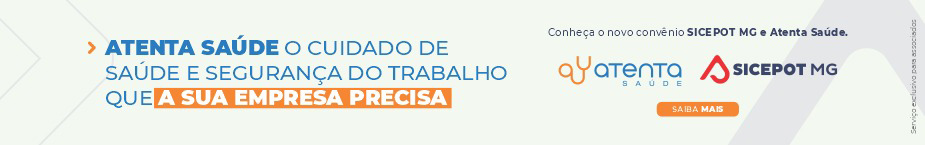 ÓRGÃO LICITANTE: COPASA-MGÓRGÃO LICITANTE: COPASA-MGEDITAL: Nº CPLI. 1120220182Endereço: Rua Carangola, 606, térreo, bairro Santo Antônio, Belo Horizonte/MG.Informações: Telefone: (31) 3250-1618/1619. Fax: (31) 3250-1670/1317. E-mail: Endereço: Rua Carangola, 606, térreo, bairro Santo Antônio, Belo Horizonte/MG.Informações: Telefone: (31) 3250-1618/1619. Fax: (31) 3250-1670/1317. E-mail: Endereço: Rua Carangola, 606, térreo, bairro Santo Antônio, Belo Horizonte/MG.Informações: Telefone: (31) 3250-1618/1619. Fax: (31) 3250-1670/1317. E-mail: OBJETO: execução, com fornecimento total de materiais, das obras e serviços de implantação do Sistema de Abastecimento de água e Sistema de Esgotamento do Complexo Penitenciário da cidade de Alfenas/MG. OBJETO: execução, com fornecimento total de materiais, das obras e serviços de implantação do Sistema de Abastecimento de água e Sistema de Esgotamento do Complexo Penitenciário da cidade de Alfenas/MG. DATAS: Entrega: 17/10/2022 às 08:30Abertura: 17/10/2022 às 08::30 VALORESVALORESVALORESValor Estimado da ObraCapital Social Igual ou SuperiorCapital Social Igual ou SuperiorR$ 5.084.924,97--CAPACIDADE TÉCNICA: a) Tubulação, com diâmetro nominal igual ou superior a 200 (duzentos);b) Estação Elevatória de Água com potência igual ou superior a 14 (quatorze) cv ou vazão igual ou superior a 16 (dezesseis) l/s; c) Estação Elevatória de Esgoto com potência igual ou superior a 23 (vinte e três) cv ou vazão igual ou superior a 16 (dezesseis) l/s; d) Reservatório metálico, com capacidade igual ou superior a 50 (cinquenta) m³CAPACIDADE TÉCNICA: a) Tubulação, com diâmetro nominal igual ou superior a 200 (duzentos);b) Estação Elevatória de Água com potência igual ou superior a 14 (quatorze) cv ou vazão igual ou superior a 16 (dezesseis) l/s; c) Estação Elevatória de Esgoto com potência igual ou superior a 23 (vinte e três) cv ou vazão igual ou superior a 16 (dezesseis) l/s; d) Reservatório metálico, com capacidade igual ou superior a 50 (cinquenta) m³CAPACIDADE TÉCNICA: a) Tubulação, com diâmetro nominal igual ou superior a 200 (duzentos);b) Estação Elevatória de Água com potência igual ou superior a 14 (quatorze) cv ou vazão igual ou superior a 16 (dezesseis) l/s; c) Estação Elevatória de Esgoto com potência igual ou superior a 23 (vinte e três) cv ou vazão igual ou superior a 16 (dezesseis) l/s; d) Reservatório metálico, com capacidade igual ou superior a 50 (cinquenta) m³CAPACIDADE OPERACIONAL: Tubulação com diâmetro nominal igual ou superior a 50 (cinquenta) e com extensão igual ou superior a 2.400 (dois mil e quatrocentos) m;b) Tubulação de PVC e/ou manilha cerâmica e/ou concreto e/ou ferro fundido, com diâmetro nominal igual ou superior a 200 (duzentos) e com extensão igual ou superior a 1.900 (um mil e novecentos) m; c) Estação Elevatória de Água com potência igual ou superior a 14 (quatorze) cv ou vazão igual ou superior a 16 (dezesseis) l/s; d) Estação Elevatória de Esgoto com potência igual ou superior a 23 (vinte e três) cv ou vazão igual ou superior a 16 (dezesseis) l/s; e) Reservatório metálico, com capacidade igual ou superior a 50 (cinquenta) m³ f) Fornecimento e lançamento de concreto armado com quantidade igual ou superior a 70 (setenta) m³; g) Armadura de aço para concreto armado com quantidade igual ou superior a 4.300 (quatro mil e trezentos) kg; h) Pavimento asfáltico (CBUQ e/ou PMF) com quantidade igual ou superior a 2.200 (dois mil e duzentos) m²; i) Base de bica corrida, com quantidade igual ou superior a 400  (quatrocentos) m³.CAPACIDADE OPERACIONAL: Tubulação com diâmetro nominal igual ou superior a 50 (cinquenta) e com extensão igual ou superior a 2.400 (dois mil e quatrocentos) m;b) Tubulação de PVC e/ou manilha cerâmica e/ou concreto e/ou ferro fundido, com diâmetro nominal igual ou superior a 200 (duzentos) e com extensão igual ou superior a 1.900 (um mil e novecentos) m; c) Estação Elevatória de Água com potência igual ou superior a 14 (quatorze) cv ou vazão igual ou superior a 16 (dezesseis) l/s; d) Estação Elevatória de Esgoto com potência igual ou superior a 23 (vinte e três) cv ou vazão igual ou superior a 16 (dezesseis) l/s; e) Reservatório metálico, com capacidade igual ou superior a 50 (cinquenta) m³ f) Fornecimento e lançamento de concreto armado com quantidade igual ou superior a 70 (setenta) m³; g) Armadura de aço para concreto armado com quantidade igual ou superior a 4.300 (quatro mil e trezentos) kg; h) Pavimento asfáltico (CBUQ e/ou PMF) com quantidade igual ou superior a 2.200 (dois mil e duzentos) m²; i) Base de bica corrida, com quantidade igual ou superior a 400  (quatrocentos) m³.CAPACIDADE OPERACIONAL: Tubulação com diâmetro nominal igual ou superior a 50 (cinquenta) e com extensão igual ou superior a 2.400 (dois mil e quatrocentos) m;b) Tubulação de PVC e/ou manilha cerâmica e/ou concreto e/ou ferro fundido, com diâmetro nominal igual ou superior a 200 (duzentos) e com extensão igual ou superior a 1.900 (um mil e novecentos) m; c) Estação Elevatória de Água com potência igual ou superior a 14 (quatorze) cv ou vazão igual ou superior a 16 (dezesseis) l/s; d) Estação Elevatória de Esgoto com potência igual ou superior a 23 (vinte e três) cv ou vazão igual ou superior a 16 (dezesseis) l/s; e) Reservatório metálico, com capacidade igual ou superior a 50 (cinquenta) m³ f) Fornecimento e lançamento de concreto armado com quantidade igual ou superior a 70 (setenta) m³; g) Armadura de aço para concreto armado com quantidade igual ou superior a 4.300 (quatro mil e trezentos) kg; h) Pavimento asfáltico (CBUQ e/ou PMF) com quantidade igual ou superior a 2.200 (dois mil e duzentos) m²; i) Base de bica corrida, com quantidade igual ou superior a 400  (quatrocentos) m³.ÍNDICES ECONÔMICOS: conforme edital.ÍNDICES ECONÔMICOS: conforme edital.ÍNDICES ECONÔMICOS: conforme edital.OBSERVAÇÕES: Mais informações e o caderno de licitação poderão ser obtidos, gratuitamente, através de download no endereço: www.copasa.com.br (link: licitações e contratos/licitações, pesquisar pelo número da licitação), a partir do dia 22/09/2022. As interessadas poderão designar engenheiro ou Arquiteto para efetuar visita técnica, para conhecimento das obras e serviços a serem executados. Para acompanhamento da visita técnica, fornecimento de informações e prestação de esclarecimentos porventura solicitados pelos interessados, estará disponível, o Sr. Fábio Borges ou outro empregado da COPASA MG, do dia 22 de setembro de 2022 ao dia 16 de outubro de 2022. O agendamento da visita poderá ser feito pelo e-mail fabio.borges@copasa.com.br ou pelo telefone (35) 99983-3538. A visita será realizada na Rua Iput, nr.: 341, Bairro Vila Teixeira, Cidade Alfenas / MG.https://www2.copasa.com.br/PortalComprasPrd/#/pesquisaDetalhes/2648E00C00261EED8EB73AC2D2BCE550 OBSERVAÇÕES: Mais informações e o caderno de licitação poderão ser obtidos, gratuitamente, através de download no endereço: www.copasa.com.br (link: licitações e contratos/licitações, pesquisar pelo número da licitação), a partir do dia 22/09/2022. As interessadas poderão designar engenheiro ou Arquiteto para efetuar visita técnica, para conhecimento das obras e serviços a serem executados. Para acompanhamento da visita técnica, fornecimento de informações e prestação de esclarecimentos porventura solicitados pelos interessados, estará disponível, o Sr. Fábio Borges ou outro empregado da COPASA MG, do dia 22 de setembro de 2022 ao dia 16 de outubro de 2022. O agendamento da visita poderá ser feito pelo e-mail fabio.borges@copasa.com.br ou pelo telefone (35) 99983-3538. A visita será realizada na Rua Iput, nr.: 341, Bairro Vila Teixeira, Cidade Alfenas / MG.https://www2.copasa.com.br/PortalComprasPrd/#/pesquisaDetalhes/2648E00C00261EED8EB73AC2D2BCE550 OBSERVAÇÕES: Mais informações e o caderno de licitação poderão ser obtidos, gratuitamente, através de download no endereço: www.copasa.com.br (link: licitações e contratos/licitações, pesquisar pelo número da licitação), a partir do dia 22/09/2022. As interessadas poderão designar engenheiro ou Arquiteto para efetuar visita técnica, para conhecimento das obras e serviços a serem executados. Para acompanhamento da visita técnica, fornecimento de informações e prestação de esclarecimentos porventura solicitados pelos interessados, estará disponível, o Sr. Fábio Borges ou outro empregado da COPASA MG, do dia 22 de setembro de 2022 ao dia 16 de outubro de 2022. O agendamento da visita poderá ser feito pelo e-mail fabio.borges@copasa.com.br ou pelo telefone (35) 99983-3538. A visita será realizada na Rua Iput, nr.: 341, Bairro Vila Teixeira, Cidade Alfenas / MG.https://www2.copasa.com.br/PortalComprasPrd/#/pesquisaDetalhes/2648E00C00261EED8EB73AC2D2BCE550 ÓRGÃO LICITANTE: COPASA-MGÓRGÃO LICITANTE: COPASA-MGEDITAL: Nº CPLI. 1120220163Endereço: Rua Carangola, 606, térreo, bairro Santo Antônio, Belo Horizonte/MG.Informações: Telefone: (31) 3250-1618/1619. Fax: (31) 3250-1670/1317. E-mail: Endereço: Rua Carangola, 606, térreo, bairro Santo Antônio, Belo Horizonte/MG.Informações: Telefone: (31) 3250-1618/1619. Fax: (31) 3250-1670/1317. E-mail: Endereço: Rua Carangola, 606, térreo, bairro Santo Antônio, Belo Horizonte/MG.Informações: Telefone: (31) 3250-1618/1619. Fax: (31) 3250-1670/1317. E-mail: OBJETO: execução, com fornecimento total de materiais e equipamentos, das obras e serviços de ampliação do sistema de esgotamento sanitário, da sede do município de São Francisco/MG.OBJETO: execução, com fornecimento total de materiais e equipamentos, das obras e serviços de ampliação do sistema de esgotamento sanitário, da sede do município de São Francisco/MG.DATAS: Entrega: 18/10/2022 às 08:30Abertura: 18/10/2022 às 08:30 VALORESVALORESVALORESValor Estimado da ObraCapital Social Igual ou SuperiorCapital Social Igual ou SuperiorR$ 4.651.398,66--CAPACIDADE TÉCNICA: a) Rede de esgoto ou pluvial com DN igual ou superior a 150 (cento e cinquenta); b) Ligação Predial de Esgoto.CAPACIDADE TÉCNICA: a) Rede de esgoto ou pluvial com DN igual ou superior a 150 (cento e cinquenta); b) Ligação Predial de Esgoto.CAPACIDADE TÉCNICA: a) Rede de esgoto ou pluvial com DN igual ou superior a 150 (cento e cinquenta); b) Ligação Predial de Esgoto.CAPACIDADE OPERACIONAL: a) Rede de esgoto ou pluvial com DN igual ou superior a 150 (cento e cinquenta) e com extensão igual ou superior a 8.200 (oito mil e duzentos) m; b) Ligação Predial de Esgoto com quantidade igual ou superior a 600 (seiscentas) un; c) Estrutura de escoramento de vala por qualquer processo, com quantidade igual ou superior a 6.000 (seis mil) m².CAPACIDADE OPERACIONAL: a) Rede de esgoto ou pluvial com DN igual ou superior a 150 (cento e cinquenta) e com extensão igual ou superior a 8.200 (oito mil e duzentos) m; b) Ligação Predial de Esgoto com quantidade igual ou superior a 600 (seiscentas) un; c) Estrutura de escoramento de vala por qualquer processo, com quantidade igual ou superior a 6.000 (seis mil) m².CAPACIDADE OPERACIONAL: a) Rede de esgoto ou pluvial com DN igual ou superior a 150 (cento e cinquenta) e com extensão igual ou superior a 8.200 (oito mil e duzentos) m; b) Ligação Predial de Esgoto com quantidade igual ou superior a 600 (seiscentas) un; c) Estrutura de escoramento de vala por qualquer processo, com quantidade igual ou superior a 6.000 (seis mil) m².ÍNDICES ECONÔMICOS: conforme edital.ÍNDICES ECONÔMICOS: conforme edital.ÍNDICES ECONÔMICOS: conforme edital.OBSERVAÇÕES: Mais informações e o caderno de licitação poderão ser obtidos, gratuitamente, através de download no endereço: www.copasa.com.br (link: licitações e contratos/licitações, pesquisar pelo número da licitação), a partir do dia 22/09/2022. As interessadas poderão designar engenheiro ou Arquiteto para efetuar visita técnica, para conhecimento das obras e serviços a serem executados. Para acompanhamento da visita técnica, fornecimento de informações e prestação de esclarecimentos porventura solicitados pelos interessados, estará disponível, o Sr. Leandro Fernandes da Silva ou outro empregado da COPASA MG, do dia 22 de setembro de 2022 ao dia 17 de outubro de 2022. O agendamento da visita poderá ser feito pelo e-mail leandro.fernandes@copasa.com.br ou pelo telefone (38) 3229-5731. A visita será realizada na Rua Dr. Santos, 14, Centro, Montes Claros/MG.https://www2.copasa.com.br/PortalComprasPrd/#/pesquisaDetalhes/2648E00C00261EED8EBA837C32E7B2CB OBSERVAÇÕES: Mais informações e o caderno de licitação poderão ser obtidos, gratuitamente, através de download no endereço: www.copasa.com.br (link: licitações e contratos/licitações, pesquisar pelo número da licitação), a partir do dia 22/09/2022. As interessadas poderão designar engenheiro ou Arquiteto para efetuar visita técnica, para conhecimento das obras e serviços a serem executados. Para acompanhamento da visita técnica, fornecimento de informações e prestação de esclarecimentos porventura solicitados pelos interessados, estará disponível, o Sr. Leandro Fernandes da Silva ou outro empregado da COPASA MG, do dia 22 de setembro de 2022 ao dia 17 de outubro de 2022. O agendamento da visita poderá ser feito pelo e-mail leandro.fernandes@copasa.com.br ou pelo telefone (38) 3229-5731. A visita será realizada na Rua Dr. Santos, 14, Centro, Montes Claros/MG.https://www2.copasa.com.br/PortalComprasPrd/#/pesquisaDetalhes/2648E00C00261EED8EBA837C32E7B2CB OBSERVAÇÕES: Mais informações e o caderno de licitação poderão ser obtidos, gratuitamente, através de download no endereço: www.copasa.com.br (link: licitações e contratos/licitações, pesquisar pelo número da licitação), a partir do dia 22/09/2022. As interessadas poderão designar engenheiro ou Arquiteto para efetuar visita técnica, para conhecimento das obras e serviços a serem executados. Para acompanhamento da visita técnica, fornecimento de informações e prestação de esclarecimentos porventura solicitados pelos interessados, estará disponível, o Sr. Leandro Fernandes da Silva ou outro empregado da COPASA MG, do dia 22 de setembro de 2022 ao dia 17 de outubro de 2022. O agendamento da visita poderá ser feito pelo e-mail leandro.fernandes@copasa.com.br ou pelo telefone (38) 3229-5731. A visita será realizada na Rua Dr. Santos, 14, Centro, Montes Claros/MG.https://www2.copasa.com.br/PortalComprasPrd/#/pesquisaDetalhes/2648E00C00261EED8EBA837C32E7B2CB ÓRGÃO LICITANTE: COPASA-MGÓRGÃO LICITANTE: COPASA-MGEDITAL: Nº CPLI. 1120220169Endereço: Rua Carangola, 606, térreo, bairro Santo Antônio, Belo Horizonte/MG.Informações: Telefone: (31) 3250-1618/1619. Fax: (31) 3250-1670/1317. E-mail: Endereço: Rua Carangola, 606, térreo, bairro Santo Antônio, Belo Horizonte/MG.Informações: Telefone: (31) 3250-1618/1619. Fax: (31) 3250-1670/1317. E-mail: Endereço: Rua Carangola, 606, térreo, bairro Santo Antônio, Belo Horizonte/MG.Informações: Telefone: (31) 3250-1618/1619. Fax: (31) 3250-1670/1317. E-mail: OBJETO: execução, com fornecimento parcial de materiais, de obras e serviços de crescimento vegetativo de água, manutenção das redes e ligações prediais de água, manutenção de unidades de água e melhorias operacionais de água na área de abrangência da Gerência regional Diamantina – GRDT, da COPASA MG.OBJETO: execução, com fornecimento parcial de materiais, de obras e serviços de crescimento vegetativo de água, manutenção das redes e ligações prediais de água, manutenção de unidades de água e melhorias operacionais de água na área de abrangência da Gerência regional Diamantina – GRDT, da COPASA MG.DATAS: Entrega: 19/10/2022 às 08:30Abertura: 19/10/2022 às 08:30 VALORESVALORESVALORESValor Estimado da ObraCapital Social Igual ou SuperiorCapital Social Igual ou SuperiorR$ 13.341.997,30--CAPACIDADE TÉCNICA: a) Tubulação com diâmetro nominal (DN) igual ou superior a 50 (cinquenta) mm; b) Ligação predial de água.CAPACIDADE TÉCNICA: a) Tubulação com diâmetro nominal (DN) igual ou superior a 50 (cinquenta) mm; b) Ligação predial de água.CAPACIDADE TÉCNICA: a) Tubulação com diâmetro nominal (DN) igual ou superior a 50 (cinquenta) mm; b) Ligação predial de água.CAPACIDADE OPERACIONAL: a) Tubulação com diâmetro nominal (DN) igual ou superior a 50 (cinquenta) e com extensão igual ou superior a 7.900 (sete mil e novecentos) m; b) Tubulação em PVC e/ou ferro fundido com diâmetro nominal (DN) igual ou superior a 75 (setenta e cinco) e com extensão igual ou superior a 1.900 (um mil e novecentos) m; c) Ligação predial de água com quantidade igual ou superior a 1.300 (uma mil e trezentas) un;d) Pavimento asfáltico (CBUQ e/ou PMF), com quantidade igual ou superior a 1.600 (um mil e seiscentos) m².CAPACIDADE OPERACIONAL: a) Tubulação com diâmetro nominal (DN) igual ou superior a 50 (cinquenta) e com extensão igual ou superior a 7.900 (sete mil e novecentos) m; b) Tubulação em PVC e/ou ferro fundido com diâmetro nominal (DN) igual ou superior a 75 (setenta e cinco) e com extensão igual ou superior a 1.900 (um mil e novecentos) m; c) Ligação predial de água com quantidade igual ou superior a 1.300 (uma mil e trezentas) un;d) Pavimento asfáltico (CBUQ e/ou PMF), com quantidade igual ou superior a 1.600 (um mil e seiscentos) m².CAPACIDADE OPERACIONAL: a) Tubulação com diâmetro nominal (DN) igual ou superior a 50 (cinquenta) e com extensão igual ou superior a 7.900 (sete mil e novecentos) m; b) Tubulação em PVC e/ou ferro fundido com diâmetro nominal (DN) igual ou superior a 75 (setenta e cinco) e com extensão igual ou superior a 1.900 (um mil e novecentos) m; c) Ligação predial de água com quantidade igual ou superior a 1.300 (uma mil e trezentas) un;d) Pavimento asfáltico (CBUQ e/ou PMF), com quantidade igual ou superior a 1.600 (um mil e seiscentos) m².ÍNDICES ECONÔMICOS: conforme edital.ÍNDICES ECONÔMICOS: conforme edital.ÍNDICES ECONÔMICOS: conforme edital.OBSERVAÇÕES: Mais informações e o caderno de licitação poderão ser obtidos, gratuitamente, através de download no endereço: www.copasa.com.br (link: licitações e contratos/licitações, pesquisar pelo número da licitação), a partir do dia 22/09/2022.As interessadas poderão designar engenheiro ou Arquiteto para efetuar visita técnica, para conhecimento das obras e serviços a serem executados. Para acompanhamento da visita técnica, fornecimento de informações e prestação de esclarecimentos porventura solicitados pelos interessados, estará disponível, o Sr. Vilson Jose de Amorim ou outro empregado da COPASA MG, do dia 22 de SETEMBRO de 2022 ao dia 18 de OUTUBRO de 2022. O agendamento da visita poderá ser feito pelo e-mail: grdt@copasa.com.br ou pelo telefone (38)99986-3135.https://www2.copasa.com.br/PortalComprasPrd/#/pesquisaDetalhes/2648E00C00261EED8EBCAD684CAD5A7B OBSERVAÇÕES: Mais informações e o caderno de licitação poderão ser obtidos, gratuitamente, através de download no endereço: www.copasa.com.br (link: licitações e contratos/licitações, pesquisar pelo número da licitação), a partir do dia 22/09/2022.As interessadas poderão designar engenheiro ou Arquiteto para efetuar visita técnica, para conhecimento das obras e serviços a serem executados. Para acompanhamento da visita técnica, fornecimento de informações e prestação de esclarecimentos porventura solicitados pelos interessados, estará disponível, o Sr. Vilson Jose de Amorim ou outro empregado da COPASA MG, do dia 22 de SETEMBRO de 2022 ao dia 18 de OUTUBRO de 2022. O agendamento da visita poderá ser feito pelo e-mail: grdt@copasa.com.br ou pelo telefone (38)99986-3135.https://www2.copasa.com.br/PortalComprasPrd/#/pesquisaDetalhes/2648E00C00261EED8EBCAD684CAD5A7B OBSERVAÇÕES: Mais informações e o caderno de licitação poderão ser obtidos, gratuitamente, através de download no endereço: www.copasa.com.br (link: licitações e contratos/licitações, pesquisar pelo número da licitação), a partir do dia 22/09/2022.As interessadas poderão designar engenheiro ou Arquiteto para efetuar visita técnica, para conhecimento das obras e serviços a serem executados. Para acompanhamento da visita técnica, fornecimento de informações e prestação de esclarecimentos porventura solicitados pelos interessados, estará disponível, o Sr. Vilson Jose de Amorim ou outro empregado da COPASA MG, do dia 22 de SETEMBRO de 2022 ao dia 18 de OUTUBRO de 2022. O agendamento da visita poderá ser feito pelo e-mail: grdt@copasa.com.br ou pelo telefone (38)99986-3135.https://www2.copasa.com.br/PortalComprasPrd/#/pesquisaDetalhes/2648E00C00261EED8EBCAD684CAD5A7B ÓRGÃO LICITANTE: - TRIBUNAL DE JUSTIÇA DO ESTADO DE MINAS GERAISÓRGÃO LICITANTE: - TRIBUNAL DE JUSTIÇA DO ESTADO DE MINAS GERAISEDITAL: EDITAL Nº CONCORRÊNCIA 164/2022 – RETIFICAÇÃO Nº DO EDITAL EDITAL: EDITAL Nº CONCORRÊNCIA 164/2022 – RETIFICAÇÃO Nº DO EDITAL EDITAL: EDITAL Nº CONCORRÊNCIA 164/2022 – RETIFICAÇÃO Nº DO EDITAL Endereço: Rua Gonçalves Dias, 1260 – Funcionários – Belo Horizonte/MG.Informações: Telefone: (31) 3249-8033 e 3249-8034. E-mail licit@tjmg.jus.br. Endereço: Rua Gonçalves Dias, 1260 – Funcionários – Belo Horizonte/MG.Informações: Telefone: (31) 3249-8033 e 3249-8034. E-mail licit@tjmg.jus.br. Endereço: Rua Gonçalves Dias, 1260 – Funcionários – Belo Horizonte/MG.Informações: Telefone: (31) 3249-8033 e 3249-8034. E-mail licit@tjmg.jus.br. Endereço: Rua Gonçalves Dias, 1260 – Funcionários – Belo Horizonte/MG.Informações: Telefone: (31) 3249-8033 e 3249-8034. E-mail licit@tjmg.jus.br. Endereço: Rua Gonçalves Dias, 1260 – Funcionários – Belo Horizonte/MG.Informações: Telefone: (31) 3249-8033 e 3249-8034. E-mail licit@tjmg.jus.br. OBJETO: Construção do novo prédio do fórum da Comarca de São João da Ponte, conforme Projeto Básico e demais anexos, partes integrantes e inseparáveis deste edital.OBJETO: Construção do novo prédio do fórum da Comarca de São João da Ponte, conforme Projeto Básico e demais anexos, partes integrantes e inseparáveis deste edital.DATAS:Data para Entrega dos envelopes: 20/10/22 às 17:00Data Abertura dos envelopes: 21/10/22 às 14:00DATAS:Data para Entrega dos envelopes: 20/10/22 às 17:00Data Abertura dos envelopes: 21/10/22 às 14:00DATAS:Data para Entrega dos envelopes: 20/10/22 às 17:00Data Abertura dos envelopes: 21/10/22 às 14:00VALORESVALORESVALORESVALORESVALORESValor Estimado da ObraCapital SocialCapital SocialGarantia de PropostaValor do EditalR$ 10.131.833,15R$ -R$ -R$ -R$ -CAPACIDADE TÉCNICA:Atestado de Capacidade Técnico-Profissional comprovando aptidão para desempenho de atividade pertinente e compatível em características com o objeto da licitação, em nome de profissional(is) de nível superior ou outros devidamente reconhecidos pela entidade competente, que tenha(m)vínculo profissional formal com a licitante ou apresentar declaração de contratação futura, devidamente comprovado por documentação pertinente, na data prevista para a entrega da proposta e que constem na Certidão de Registro do CREA ou CAU como responsável técnico do licitante. Tal(is) atestado(s), devidamente registrado(s) no CREA ou CAU, deverá(ão) ter sido emitido(s) por pessoa jurídica de direito público ou privado, e estar acompanhado(s) da(s) respectiva(s) Certidão(ões) de Acervo Técnico – CAT, que comprove(m) a execução das seguintes parcelas de maior relevância técnica e valor significativo: Estrutura em concreto armado moldado “in loco” em edificações. Instalação elétrica de baixa tensão em edificações.CAPACIDADE TÉCNICA:Atestado de Capacidade Técnico-Profissional comprovando aptidão para desempenho de atividade pertinente e compatível em características com o objeto da licitação, em nome de profissional(is) de nível superior ou outros devidamente reconhecidos pela entidade competente, que tenha(m)vínculo profissional formal com a licitante ou apresentar declaração de contratação futura, devidamente comprovado por documentação pertinente, na data prevista para a entrega da proposta e que constem na Certidão de Registro do CREA ou CAU como responsável técnico do licitante. Tal(is) atestado(s), devidamente registrado(s) no CREA ou CAU, deverá(ão) ter sido emitido(s) por pessoa jurídica de direito público ou privado, e estar acompanhado(s) da(s) respectiva(s) Certidão(ões) de Acervo Técnico – CAT, que comprove(m) a execução das seguintes parcelas de maior relevância técnica e valor significativo: Estrutura em concreto armado moldado “in loco” em edificações. Instalação elétrica de baixa tensão em edificações.CAPACIDADE TÉCNICA:Atestado de Capacidade Técnico-Profissional comprovando aptidão para desempenho de atividade pertinente e compatível em características com o objeto da licitação, em nome de profissional(is) de nível superior ou outros devidamente reconhecidos pela entidade competente, que tenha(m)vínculo profissional formal com a licitante ou apresentar declaração de contratação futura, devidamente comprovado por documentação pertinente, na data prevista para a entrega da proposta e que constem na Certidão de Registro do CREA ou CAU como responsável técnico do licitante. Tal(is) atestado(s), devidamente registrado(s) no CREA ou CAU, deverá(ão) ter sido emitido(s) por pessoa jurídica de direito público ou privado, e estar acompanhado(s) da(s) respectiva(s) Certidão(ões) de Acervo Técnico – CAT, que comprove(m) a execução das seguintes parcelas de maior relevância técnica e valor significativo: Estrutura em concreto armado moldado “in loco” em edificações. Instalação elétrica de baixa tensão em edificações.CAPACIDADE TÉCNICA:Atestado de Capacidade Técnico-Profissional comprovando aptidão para desempenho de atividade pertinente e compatível em características com o objeto da licitação, em nome de profissional(is) de nível superior ou outros devidamente reconhecidos pela entidade competente, que tenha(m)vínculo profissional formal com a licitante ou apresentar declaração de contratação futura, devidamente comprovado por documentação pertinente, na data prevista para a entrega da proposta e que constem na Certidão de Registro do CREA ou CAU como responsável técnico do licitante. Tal(is) atestado(s), devidamente registrado(s) no CREA ou CAU, deverá(ão) ter sido emitido(s) por pessoa jurídica de direito público ou privado, e estar acompanhado(s) da(s) respectiva(s) Certidão(ões) de Acervo Técnico – CAT, que comprove(m) a execução das seguintes parcelas de maior relevância técnica e valor significativo: Estrutura em concreto armado moldado “in loco” em edificações. Instalação elétrica de baixa tensão em edificações.CAPACIDADE TÉCNICA:Atestado de Capacidade Técnico-Profissional comprovando aptidão para desempenho de atividade pertinente e compatível em características com o objeto da licitação, em nome de profissional(is) de nível superior ou outros devidamente reconhecidos pela entidade competente, que tenha(m)vínculo profissional formal com a licitante ou apresentar declaração de contratação futura, devidamente comprovado por documentação pertinente, na data prevista para a entrega da proposta e que constem na Certidão de Registro do CREA ou CAU como responsável técnico do licitante. Tal(is) atestado(s), devidamente registrado(s) no CREA ou CAU, deverá(ão) ter sido emitido(s) por pessoa jurídica de direito público ou privado, e estar acompanhado(s) da(s) respectiva(s) Certidão(ões) de Acervo Técnico – CAT, que comprove(m) a execução das seguintes parcelas de maior relevância técnica e valor significativo: Estrutura em concreto armado moldado “in loco” em edificações. Instalação elétrica de baixa tensão em edificações.CAPACIDADE OPERACIONAL: Atestado de Capacidade Técnico-Operacional emitido(s) por pessoa jurídica de direito público ou privado, comprovando aptidão para desempenho de atividade pertinente e compatível em características tecnológica e operacionais, quantidades e prazos com o objeto da licitação, em nome do profissional, mas que conste a licitante como executora do serviço. O(s) atestado(s) deverão estar acompanhado(s) da(s) respectiva(s) Certidão(ões) de Acervo Técnico – CAT (CAT/CAT-A) emitida(s) pelo CREA ou CAU, em nome dos profissionais vinculados aos referidos atestados, como forma de conferir autenticidade e veracidade à comprovação da execução das seguintes parcelas de maior relevância técnica e valor significativo: Estrutura em concreto armado moldado “in loco”, em edificações, com volume mínimo de 278,00 m³. Instalação elétrica de baixa tensão, em edificações, com carga instalada ou demandada mínima de 42 kVA ou 38 kW.CAPACIDADE OPERACIONAL: Atestado de Capacidade Técnico-Operacional emitido(s) por pessoa jurídica de direito público ou privado, comprovando aptidão para desempenho de atividade pertinente e compatível em características tecnológica e operacionais, quantidades e prazos com o objeto da licitação, em nome do profissional, mas que conste a licitante como executora do serviço. O(s) atestado(s) deverão estar acompanhado(s) da(s) respectiva(s) Certidão(ões) de Acervo Técnico – CAT (CAT/CAT-A) emitida(s) pelo CREA ou CAU, em nome dos profissionais vinculados aos referidos atestados, como forma de conferir autenticidade e veracidade à comprovação da execução das seguintes parcelas de maior relevância técnica e valor significativo: Estrutura em concreto armado moldado “in loco”, em edificações, com volume mínimo de 278,00 m³. Instalação elétrica de baixa tensão, em edificações, com carga instalada ou demandada mínima de 42 kVA ou 38 kW.CAPACIDADE OPERACIONAL: Atestado de Capacidade Técnico-Operacional emitido(s) por pessoa jurídica de direito público ou privado, comprovando aptidão para desempenho de atividade pertinente e compatível em características tecnológica e operacionais, quantidades e prazos com o objeto da licitação, em nome do profissional, mas que conste a licitante como executora do serviço. O(s) atestado(s) deverão estar acompanhado(s) da(s) respectiva(s) Certidão(ões) de Acervo Técnico – CAT (CAT/CAT-A) emitida(s) pelo CREA ou CAU, em nome dos profissionais vinculados aos referidos atestados, como forma de conferir autenticidade e veracidade à comprovação da execução das seguintes parcelas de maior relevância técnica e valor significativo: Estrutura em concreto armado moldado “in loco”, em edificações, com volume mínimo de 278,00 m³. Instalação elétrica de baixa tensão, em edificações, com carga instalada ou demandada mínima de 42 kVA ou 38 kW.CAPACIDADE OPERACIONAL: Atestado de Capacidade Técnico-Operacional emitido(s) por pessoa jurídica de direito público ou privado, comprovando aptidão para desempenho de atividade pertinente e compatível em características tecnológica e operacionais, quantidades e prazos com o objeto da licitação, em nome do profissional, mas que conste a licitante como executora do serviço. O(s) atestado(s) deverão estar acompanhado(s) da(s) respectiva(s) Certidão(ões) de Acervo Técnico – CAT (CAT/CAT-A) emitida(s) pelo CREA ou CAU, em nome dos profissionais vinculados aos referidos atestados, como forma de conferir autenticidade e veracidade à comprovação da execução das seguintes parcelas de maior relevância técnica e valor significativo: Estrutura em concreto armado moldado “in loco”, em edificações, com volume mínimo de 278,00 m³. Instalação elétrica de baixa tensão, em edificações, com carga instalada ou demandada mínima de 42 kVA ou 38 kW.CAPACIDADE OPERACIONAL: Atestado de Capacidade Técnico-Operacional emitido(s) por pessoa jurídica de direito público ou privado, comprovando aptidão para desempenho de atividade pertinente e compatível em características tecnológica e operacionais, quantidades e prazos com o objeto da licitação, em nome do profissional, mas que conste a licitante como executora do serviço. O(s) atestado(s) deverão estar acompanhado(s) da(s) respectiva(s) Certidão(ões) de Acervo Técnico – CAT (CAT/CAT-A) emitida(s) pelo CREA ou CAU, em nome dos profissionais vinculados aos referidos atestados, como forma de conferir autenticidade e veracidade à comprovação da execução das seguintes parcelas de maior relevância técnica e valor significativo: Estrutura em concreto armado moldado “in loco”, em edificações, com volume mínimo de 278,00 m³. Instalação elétrica de baixa tensão, em edificações, com carga instalada ou demandada mínima de 42 kVA ou 38 kW. ÍNDICES ECONÔMICOS: 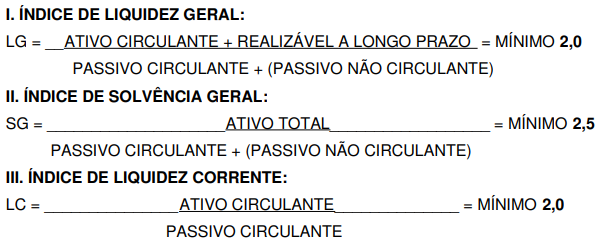  ÍNDICES ECONÔMICOS:  ÍNDICES ECONÔMICOS:  ÍNDICES ECONÔMICOS:  ÍNDICES ECONÔMICOS: OBS.: DA VISITA PRÉVIA 5.1. Será facultada à LICITANTE visitar o local da obra para obter as informações sobre as condições e o contexto dos serviços a serem executados, correndo por sua conta os custos respectivos. 5.1.1. As visitas deverão ser realizadas em conjunto com representantes do TJMG, no local destinado à obra, no seguinte endereço: Local: São João da Ponte/MG Endereço: Rua Rufino Cardoso, nº 113, Centro, São João da Ponte/MG Telefones:(38) 3234-1119 - (38) 3234-1144 - (38) 3234-1176 Horário: 12h às 17hhttp://www8.tjmg.gov.br/licitacoes/consulta/consultaLicitacao.jsf;jsessionid=37E3407FF3D85EB712B2BF6905D8612F.portal_node1?anoLicitacao=2022&numeroLicitacao=164. OBS.: DA VISITA PRÉVIA 5.1. Será facultada à LICITANTE visitar o local da obra para obter as informações sobre as condições e o contexto dos serviços a serem executados, correndo por sua conta os custos respectivos. 5.1.1. As visitas deverão ser realizadas em conjunto com representantes do TJMG, no local destinado à obra, no seguinte endereço: Local: São João da Ponte/MG Endereço: Rua Rufino Cardoso, nº 113, Centro, São João da Ponte/MG Telefones:(38) 3234-1119 - (38) 3234-1144 - (38) 3234-1176 Horário: 12h às 17hhttp://www8.tjmg.gov.br/licitacoes/consulta/consultaLicitacao.jsf;jsessionid=37E3407FF3D85EB712B2BF6905D8612F.portal_node1?anoLicitacao=2022&numeroLicitacao=164. OBS.: DA VISITA PRÉVIA 5.1. Será facultada à LICITANTE visitar o local da obra para obter as informações sobre as condições e o contexto dos serviços a serem executados, correndo por sua conta os custos respectivos. 5.1.1. As visitas deverão ser realizadas em conjunto com representantes do TJMG, no local destinado à obra, no seguinte endereço: Local: São João da Ponte/MG Endereço: Rua Rufino Cardoso, nº 113, Centro, São João da Ponte/MG Telefones:(38) 3234-1119 - (38) 3234-1144 - (38) 3234-1176 Horário: 12h às 17hhttp://www8.tjmg.gov.br/licitacoes/consulta/consultaLicitacao.jsf;jsessionid=37E3407FF3D85EB712B2BF6905D8612F.portal_node1?anoLicitacao=2022&numeroLicitacao=164. OBS.: DA VISITA PRÉVIA 5.1. Será facultada à LICITANTE visitar o local da obra para obter as informações sobre as condições e o contexto dos serviços a serem executados, correndo por sua conta os custos respectivos. 5.1.1. As visitas deverão ser realizadas em conjunto com representantes do TJMG, no local destinado à obra, no seguinte endereço: Local: São João da Ponte/MG Endereço: Rua Rufino Cardoso, nº 113, Centro, São João da Ponte/MG Telefones:(38) 3234-1119 - (38) 3234-1144 - (38) 3234-1176 Horário: 12h às 17hhttp://www8.tjmg.gov.br/licitacoes/consulta/consultaLicitacao.jsf;jsessionid=37E3407FF3D85EB712B2BF6905D8612F.portal_node1?anoLicitacao=2022&numeroLicitacao=164. OBS.: DA VISITA PRÉVIA 5.1. Será facultada à LICITANTE visitar o local da obra para obter as informações sobre as condições e o contexto dos serviços a serem executados, correndo por sua conta os custos respectivos. 5.1.1. As visitas deverão ser realizadas em conjunto com representantes do TJMG, no local destinado à obra, no seguinte endereço: Local: São João da Ponte/MG Endereço: Rua Rufino Cardoso, nº 113, Centro, São João da Ponte/MG Telefones:(38) 3234-1119 - (38) 3234-1144 - (38) 3234-1176 Horário: 12h às 17hhttp://www8.tjmg.gov.br/licitacoes/consulta/consultaLicitacao.jsf;jsessionid=37E3407FF3D85EB712B2BF6905D8612F.portal_node1?anoLicitacao=2022&numeroLicitacao=164. 